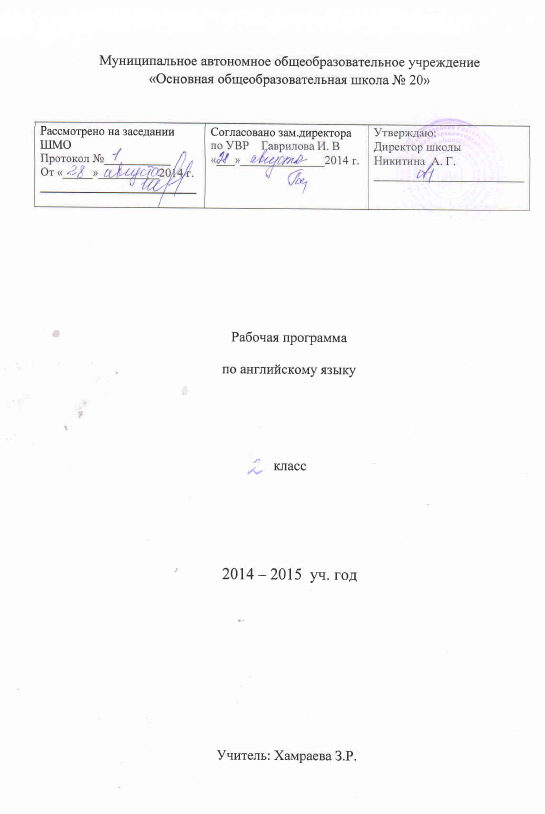 Пояснительная запискаСтатус документаРабочая программа по английскому языку разработана на основе Федерального государственного образовательного стандарта начального общего образования, Концепции духовно-нравственного развития и воспитания личности гражданина России, планируемых результатов начального общего образования, Программы Министерства образования РФ: Начальное общее образование, авторской программы В.П. Кузовлева «Английский язык» для 2 класса издательства «Просвещение» 2010 год, утвержденной МО РФ в соответствии с требованиями Федерального компонента государственного стандарта начального образования.Общая характеристика учебного предметаИностранный язык (ИЯ) наряду с русским языком и литературным чтением входит в предметную область «филология». В настоящее время обучение ИЯ рассматривается как одно из приоритетных направлений модернизации современного школьного образования, что обусловлено целым рядом причин.Коренным образом изменился социальный статус «иностранного языка» как учебного предмета. Цивилизационные изменения общепланетного масштаба (глобализация, поликультурность, информатизация, взаимозависимость стран и культур) в совокупности с переменами, произошедшими в последние десятилетия внутри страны (изменение социально-экономичеких и политических основ Российского государства, открытость и интернационализация всех сфер общественной жизни, расширение возможностей международного и межкультурного общения, необходимость интеграции в мировое сообщество), привели к возрастанию роли иностранного языка в жизни личности, общества и государства. Из предмета, не имевшего реального применения и находившегося в сознании учащихся на одном из последних мест по степени значимости, ИЯ превратился в средство, реально востребованное личностью, обществом и государством.Стало очевидно, что существование и успешное развитие современного общества возможно только при определённом уровне иноязычной грамотности его членов. Иноязычная грамотность способствует:                     повышению конкурентоспособности государства, перестройке экономики внутри страны (самый большой барьер при осуществлении совместных международных проектов, создании совместных предприятий – языковой и культурный);                     вхождению, интеграции государства в мировое экономическое и культурное сообщество;                     доступу к информационной «вселенной» и новейшим информационным технологиям.Иноязычную грамотность в сложившихся условиях следует рассматривать как экономическую категорию. Интегрируясь с техническими науками, материальным производством, она превращается в непосредственную производительную силу.Роль ИЯ как учебного предмета возрастает также в связи с введением ФГОС-2, «где развитие личности обучающегося на основе универсальных учебных действий, познание и освоение мира составляют цель и основной результат образования». Переход от знаниевой парадигмы к образовательной делает огромный образовательный потенциал предмета «иностранный язык» особо востребованным. «Иностранный язык» поистине уникален по своим образовательным возможностям и способен внести свой особый вклад в главный результат образования – воспитание гражданина России.ИЯ является важнейшим средством воспитательного воздействия на личность. Будучи частью, инструментом культуры, ИЯ формирует личность человека через заложенные в языке видение мира, менталитет, отношение к людям и т. п., то есть через культуру народа, пользующегося данным языком как средством общения.ИЯ открывает непосредственный доступ к огромному духовному богатству другого народа, повышает уровень гуманитарного образования ученика, способствует будущему вхождению в мировое сообщество благодаря воспитанию уважения к иным культурам. Знакомство с культурой народа (народов) изучаемого языка способствует более глубокому осознанию своей родной культуры, воспитанию патриотизма и интернационализма. Знание ИЯ и культуры устраняет барьеры недоверия, даёт возможность нести и распространять свою культуру, создавать положительный образ своей страны за рубежом.Школьники овладевают рациональными приёмами изучения ИЯ и универсальными учебными действиями (УУД): пользоваться различными словарями и другой справочной литературой, находить информацию в Интернете, использовать электронные образовательные ресурсы, ориентироваться в информационно-образовательной среде и т. д.Обучение межкультурному общению способствует:                      формированию активной жизненной позиции учащихся. На уроках ИЯ они получают возможность обсуждать актуальные проблемы и события, свои собственные поступки и поступки своих сверстников, учиться выражать своё отношение к происходящему, обосновывать собственное мнение. Всё это облегчает их дальнейшую социализацию;                      развитию коммуникативной культуры. Школьники учатся технике общения, овладевают речевым этикетом, стратегией и тактикой диалогического и группового общения, учатся быть вежливыми, доброжелательными речевыми партнёрами;                      общему речевому развитию учащихся. Они учатся более осознанно и внимательно относиться к выбору способов и средств выражения своих мыслей, совершенствуют умение планировать своё речевое поведение, ставить и решать коммуникативные задачи, развивать способность адекватно использовать имеющиеся речевые и неречевые средства общения;                      воспитанию внимательного отношения к тексту, формируя вдумчивого чтеца – качество, присущее каждому культурному человеку;                      расширению филологического кругозора через осознание особенностей своего мышления. На основе сопоставления иностранного и родного языков происходит уяснение того, что существуют разные способы выражения и оформления мыслей.Изучение ИЯ вносит заметный вклад в культуру умственного труда. «Иностранный язык» как учебный предмет готовит учеников к успешной социализации после окончания образовательного учреждения, учит успешно выстраивать отношения с другими людьми, работать в группе и коллективе. Владение ИЯ стало сегодня одним из условий профессиональной компетенции специалиста, поскольку знание ИЯ может существенно повлиять на его образовательные и самообразовательные возможности, выбор профессии и перспективу карьерного роста.Основные содержательные линииВ курсе иностранного языка можно выделить следующие содержательные линии: коммуникативные умения в основных видах речевой деятельности:аудирование, говорение, чтение и письмо; языковые средства и навыки пользования ими; социокультурная осведомлённость; общеучебные умения.Основной содержательной линией из четырёх перечисленных являются коммуникативные умения, которые представляют собой результат овладения английским языком на данном этапе обучения. Формирование коммуникативных умений предполагает овладение языковыми средствами, а также навыками оперирования ими в процессе общения в устной и письменной форме. Таким образом, языковые навыки представляют собой часть названных сложных коммуникативных умений.Формирование коммуникативной компетенции также неразрывно связано с социокультурной осведомлённостью младших школьников. Все указанные содержательные линии находятся в тесной взаимосвязи, и отсутствие одной из них нарушает единство учебного предмета «Иностранный язык».Обучение перечисленным видам речевой деятельности происходит во взаимосвязи. Однако наблюдается некоторое устное опережение, вызванное объективными причинами: овладение письменными формами общения (чтением и письмом), связанное с необходимостью формирования техники чтения и техники письма, происходитмедленнее. Поэтому темпы овладения разными видами речевой деятельности уравниваются только к концу обучения в начальной школе.Коммуникативные умения по видам речевой деятельностиВ русле говорения1. Диалогическая формаУметь вести: этикетные диалоги в типичных ситуациях бытового, учебно-трудового и межкультурного общения, в том числе полученные с помощью средств коммуникации; диалог-расспрос (запрос информации и ответ на него); диалог-побуждение к действию.2. Монологическая формаУметь пользоваться: основными коммуникативными типами речи: описание, рассказ, характеристика (персонажей).В русле аудированияВоспринимать на слух и понимать: речь учителя и одноклассников в процессе общения на уроке иВербально\невербально реагировать на услышанное; небольшие доступные тексты в аудиозаписи, построенные в основном на изученном языковом материале, в том числе полученные с помощью средств коммуникации.В русле чтенияЧитать: вслух небольшие тексты, построенные на изученном языковом материале; про себя и понимать тексты, содержащие как изученный языковой материал, так и отдельные новые слова, находить в тексте необходимую информацию (имена персонажей, где происходит действие и т. д.).В русле письмаВладеть: умением выписывать из текста слова, словосочетания и предложения; основами письменной речи: писать по образцу поздравление с праздником, короткое личное письмо.Цели и задачи программыИностранный язык – один из важных и относительно новых предметов в системе подготовки современного младшего школьника в условиях поликультурного и полиязычного мира. Наряду с русским языком и литературным чтением он входит в число предметов филологического цикла и формирует коммуникативную культуру школьника, способствует его общему речевому развитию, расширению кругозора и воспитанию. Предмет «Иностранный язык» способствует формированию представлений ученика о диалоге культур, осознанию им себя как носителя культуры и духовных ценностей своего народа, национальной идентичности, гражданственности, норм морали и речевого поведения.Интегративной целью обучения иностранному языку в начальных классах является формирование элементарной коммуникативной компетенции младшего школьника на доступном для него уровне в основных видах речевой деятельности: аудировании, говорении, чтении и письме.Элементарная коммуникативная компетенция понимается как способность и готовность младшего школьника осуществлять межличностное и межкультурное общение с носителями изучаемого иностранного языка в устной и письменной формах в ограниченном круге типичных ситуаций и сфер общения, доступных для младшего школьника. Следовательно, изучение иностранного языка в начальной школе направлено на достижение следующих целей.Цели обучения:формирование умений общаться на английском языке с учетом речевых возможностей и потребностей младших школьников; элементарных коммуникативных умений в говорении, аудировании, чтении и письме;развитие личности, речевых способностей, внимания, мышления, памяти и воображения младшего школьника; мотивации к дальнейшему овладению английским языком;обеспечение коммуникативно-психологической адаптации младших школьников к новому языковому миру для преодоления в дальнейшем психологического барьера и использования английского языка как средства общения;воспитание и разностороннее развитие младшего школьника средствами иностранного языкаприобщение детей к новому социальному опыту с использованием английского языка: знакомство младших школьников с миром зарубежных сверстников, с зарубежным детским фольклором и доступными образцами художественной литературы; воспитание дружелюбного отношения к представителям других стран;формирование речевых, интеллектуальных и познавательных способностей младших школьников, а также их общеучебных умений.Основное назначение иностранного языка состоит в формировании коммуникативной компетенции, т.е. способности и готовности осуществлять иноязычное межличностное и межкультурное общение с носителями языкаЗадачи обучения:С учётом сформированных целей изучение предмета «Иностранный язык» направлено на решение следующих задач:формирование представлений об иностранном языке как средстве общения, позволяющем добиваться взаимопонимания с людьми, говорящими/пишущими на иностранном языке, узнавать новое через звучащие и письменные тексты;расширение лингвистического кругозора младших школьников; освоение элементарных лингвистических представлений, доступных младшим школьникам и необходимых для овладения устной и письменной речью на иностранном языке на элементарном уровне;обеспечение коммуникативно-психологической адаптации младших школьников к новому языковому миру для преодоления в дальнейшем психологического барьера и использование иностранного языка как средства общения;развитие личностных качеств младшего школьника, его внимания, мышления, памяти и воображения в процессе участия в моделируемых ситуациях общения, ролевых играх; в ходе овладения языковым материалом;развитие эмоциональной сферы детей в процессе обучающих игр, учебных спектаклей с использованием иностранного языка;приобщение младших школьников к новому социальному опыту за счет проигрывания на иностранном языке различных ролей в игровых ситуациях, типичных для семейного, бытового, учебного общения;духовно-нравственное воспитание школьника, понимание и соблюдение им таких нравственных устоев семьи, как любовь к близким, взаимопомощь, уважение к родителям, забота о младших;развитие познавательных способностей, овладение умением координированной работы с разными компонентами учебно-методического комплекта (учебником, рабочей тетрадью, аудиоприложением, мультимедийным приложением и т.д.), умением работать в паре, в группе.Место предмета в базисном учебном планеФедеральный базисный учебный план для образовательных учреждений Российской Федерации отводит 68 часов для обязательного изучения иностранного языка во 2 классе по 2 часа в неделю.Общеучебные умения, навыки и способы деятельности учащихсяГоворениеУпражнения на развитие диалогической речи (составление диалога с опорой накартинку и модель). Кроме того, учащиеся могут участвовать в диалоге в связи с прочитанным или прослушанным текстом. Они используют в диалоге фразы иэлементарные нормы речевого этикета: умеют поздороваться, поприветствовать и ответить на приветствие, обратиться с поздравлением и ответить на поздравление, поблагодарить, извиниться; умеют вести диалог-расспрос, умеют задавать вопросы: кто? что? где? куда? как? почему? и т. д.Объём диалогического высказывания составляет 2–3 реплики с каждой стороны.Широко представлена монологическая речь. На основе текста-опоры учащиеся составляют небольшие рассказы о себе, о друге, о семье, о режиме дня; о доме; описывают людей, животных; персонажей мультфильмов, сказок с опорой на картинку и т. д. Объём монологического высказывания 3-4 фразы.АудированиеУчащиеся регулярно работают с аудиозаписями на уроке. Они постоянно слышат речь носителей языка, что должно способствовать формированию адекватного произношения. Слушая и повторяя за носителями языка учащиеся имитируют их интонации и звуки илегко усваивают ритмико-интонационные особенности английской речи.Учащиеся воспринимают и понимают речь учителя и его чёткиеинструкции в ходе урока; понимают собеседника при диалогическом общении и монологические тематические высказывания и сообщения одноклассников, так как они построены на изученном материале. Во время аудирования дети используют опорные картинки и языковую догадку.ЧтениеВо втором классе используется в основном только глобальное чтение, а также вводятся правила чтения некоторых букв и буквосочетаний и некоторые транскрипционные значки.Для того чтобы чтение проходило успешно, упражнения даются в такой последовательности: прослушивание и повторение новых слов и структур за диктором, чтение этих же слов и структур, их использование в диалоге затем–чтение и прослушивание текстов-диалогов с уже знакомыми структурами. Учащиеся не только узнают знакомые слова, но и учатся читать их в связном тексте (объём текстов до70 слов, артикли не учитываются). Читая вслух, дети соблюдают правильноеударение в словах, логическое ударение в предложении, интонационный рисунок.Этому способствует тот факт, что практически все тексты записаны на диски и начитаны носителями языка. В УМК также представлены социокультурные тексты, которые незаписаны на диск. Однако они построены таким образом, чтобы учащиеся смогли прочитать их самостоятельно и извлечь необходимую информацию (имена, место действия, название предметов и т. д.). В них включено небольшое количество новых слов, которые объясняются учителем и расширяют словарный запас учащихся. Кроме того, развивается языковая догадка. Учащиеся также демонстрируют умение пользоватьсядвуязычным словарём учебника.ПисьмоУМК последовательно обучает письму как виду речевой деятельности. Учащиеся выполняют различные письменные задания: от списывания текстов, в которые им необходимо вставить недостающие слова, до написания с опорой на образец записок, открыток, личных писем, поздравлений, историй и мини-сочинений для языкового портфеля.Результаты обучения (личностные, предметные и метапредметные)Личностными результатами изучения иностранного языка в начальной школе являются: общее представление о мире как многоязычном и поликультурном обществе; осознание языка, в том числе иностранного, как основного средства общения между людьми; знакомство с миром зарубежных сверстников с использованием средств изучаемого языка (через детский фольклор, некоторые образцы детской художественной литературы традиции).Метапредметными результатами изучения иностранного языка в начальной школе являются:-развитие умений взаимодействия с окружающими, выполняя различные роли в пределах речевых потребностей и возможностей младших школьников;-развитие коммуникативных способностей школьника, умения выбирать адекватные языковые и речевые средства для успешного решения элементарной коммуникативной задачи;-расширение общего лингвистического кругозора младшего школьника;-развитие познавательной, эмоциональной и волевой сфер младшего школьника, формирование мотивации к изучению иностранного языка;-овладение умением координированной работы с разными компонентами учебно-методического комплекта (учебником, аудиодиском и т. д.).Предметными результатами изучения иностранного языка в начальной школе являются: овладение начальными представлениями о нормах иностранного языка (фонетических, лексических, грамматических); умение (в объеме содержания курса) находить и сравнивать такие языковые единицы, как звук, буква, слово.1.В коммуникативной сфере (т. е. во владении английским языком как средством общения)Речевая компетенция в следующих видах речевой деятельности:Говорении:-вести элементарный этикетный диалог в ограниченном круге типичных ситуаций общения; диалог-расспрос (вопрос-ответ) и диалог-побуждение к действию;-уметь на элементарном уровне рассказать о себе, семье, друге, описывать предмет, картинку; кратко охарактеризовать персонаж.Аудировании:-понимать на слух речь учителя и одноклассников, основное содержание небольших доступных текстов в аудиозапсиси, построенных на изученном языковом материале;Чтении:-читать вслух небольшие тексты, построенные на изученном языковом материале, соблюдая правила чтения и нужную интонацию;-читать про себя и понимать основное содержание текстов, включающих как изученный языковой материал, так и отдельные новые слова; находить в тексте нужную информацию.Письменной речи:  -владеть техникой письма;-писать с опорой на образец поздравления с праздником и короткое личное письмо.Языковая компетенция (владение языковыми средствами):-адекватное произношение и различие на слух всех звуков английского языка; соблюдение правильного ударения в словах и фразах;-соблюдение особенностей интонации основных типов предложений;-применение основных правил чтения и орфографии, изученных в курсе начальной школы;-распознавание и употребление в речи изученных в курсе начальной школы лексических единиц (слов, словосочетаний, оценочной лексики, речевых клише) и грамматических явлений.Социокультурная осведомленность:-знание названий стран изучаемого языка, некоторых литературных персонажей известных детских произведений, сюжетов некоторых популярных сказок, написанных на изучаемом языке, небольших произведений детского фольклора ( стихов, песен); знание элементарных норм речевого и неречевого поведения, принятых в стране изучаемого языка.2.В познавательной сфере:-умения сравнивать языковые явления родного и иностранного языков на уровне отдельных звуков букв, слов, словосочетаний, простых предложений;-умение действовать по образцу при выполнении упражнений и составлении собственных высказываний в пределах тематики начальной школы;- совершенствование приемов работы с текстом с опорой на умения, приобретенные на уроках родного языка (прогнозировать содержание текста по заголовку, иллюстрациям и др.)-умение пользоваться справочным материалом, представленным в доступном данному возрасту виде (правила, таблицы);- умение осуществлять самонаблюдение и самооценку в доступных младшему школьнику пределах;3.В ценностно-ориентированной сфере:-представление об изучаемом языке как средстве выражения мыслей, чувств, эмоций;-приобщение к культурным ценностям другого народа через произведения детского фольклора, через непосредственное участие в туристических поездках.4.В эстетической сфере:-владение элементарными средствами выражения чувств и эмоций на английском языке;-развитие чувства прекрасного в процессе знакомства с образцами доступной детской литературы.5.В трудовой сфере:-умение следовать намеченному плану в своем учебном труде.Основной инструментарий для оценивания результатовКонтроль, прежде всего, направлен на выявление достижений школьников. Все задания построены на изученном материале, а предлагаемый формат проверочных работ и процедура их выполнения знакомы и понятны обучающимся. Проверка коммуникативных умений в аудировании и чтении осуществляется с помощью заданий на выбор ответа. Для проверки лексических и грамматических навыков используются как задания с выбором ответа, так и задания на восстановление пропущенных слов в связном тексте. Чтобы оценить умения обучающихся в устной речи, им предлагается высказаться в связи с данной ситуацией общения, которая знакома детям,  а также побеседовать с партнером, разыграв диалог этикетного характера или проведя диалог-расспрос в соответствии с заданной ситуацией.Проверочные задания даны в рабочей тетради для того, чтобы обучающиеся могли выполнить задания письменно. Предполагается, что второклассники сначала выполняют письменную часть проверочной работы:дважды слушают аудиотекст, стараясь понять его основное содержание, опираясь на иллюстрацию, затем выполняют задание;читают про себя короткий текст, построенный на изученном языковом материале, и выполняют задания, позволяющие оценить понимание прочитанного;выполняют задания, нацеленные на проверку лексико-грамматических навыков.После того как второклассники выполнили письменную часть работы, они беседуют с учителем, рассказывая о себе и своих друзьях, описывают любимых животных, разыгрывают диалоги т.д.Текущий контроль осуществляется на каждом уроке. Формы промежуточного контроля:  чтение транскрипции, буквенный диктант, словарный диктант, лексико-грамматические тесты,   устный опрос,  заполнение таблиц, анкет,  монологические высказывания и диалоги.  В конце учебного года проводится итоговый тест по изученным темам.Критерии оцениванияКритерии оценивания говоренияГлавным критерием оценивания говорения является выполнение коммуникативной задачи. Здесь оценивается, насколько обучающийся справился с поставленной задачей (например: познакомиться с новым учеником, поздороваться с другом, поздравить с днём рождения, рассказать о домашнем любимце и т. п.), т. е. понимает ли он, что надо сказать в данной ситуации. Если задание не выполнено по данному критерию, то коммуникация не состоялась, так что оно рассматривается как фактически не выполненное и не оценивается по другим критериям.Оценка говорения включает разные подходы к диалогической и монологической речи.При анализе диалога следует оценить взаимодействие с собеседником. Важно, чтобы дети не стремились автоматически воспроизвести выученные наизусть реплики, а поддерживали разговор, откликаясь на слова собеседника, смотрели друг на друга, учитывали реакцию собеседника, переспрашивали и т. д.При оценивании монолога учитывается содержание.Критерии оценки за письменную работу (словарный диктант): Ошибки:“5” — 0/1“4” — 2/3“3” — 4/7 “2”—8 и более. Количество слов: 22 - 25 (1 год обучения)Поскольку итоговая контрольная работа нацелена на интегративную оценку коммуникативной компетенции учащихся в английском языке, её письменная часть включает задания по аудированию, чтению, лексике, грамматике, письму, а устная часть – задания по говорению. Содержание контрольной работы определяется целями изучения ИЯ в начальной школе и планируемыми результатами начального образования по английскому языку.Содержание учебной рабочей программыПредметное содержание речиПредметное содержание речи реализуется в воспитательном, развивающем, познавательном (социокультурном) и учебном аспектах иноязычной культуры.Я и моя семья. Члены семьи, их имена, возраст, профессии, черты характера. Обязанности членов семьи и их взаимоотношения. Любимые занятия членов семьи. Семейные праздники и традиции. Подарки. Совместное времяпрепровождение. Отдых с семьей. Работа по дому и в саду. Покупки. Любимая еда.Мой день. Распорядок дня. Занятия в будни и выходные дни.Мой дом. Дом/квартира: комнаты и предметы мебели и интерьера. Моя комната.Я и мои друзья. Знакомство. Приветствие, прощание. Мои друзья: черты характера, внешность, одежда, что умеют делать, совместные игры, любимые занятия. Письмо зарубежному другу.Мир моих увлечений. Любимые игры и занятия. Игрушки, песни, книги. Зимние и летние виды спорта, занятия различными видами спорта.Моя школа. Классная комната. Школьные принадлежности. Учебные предметы. Распорядок дня в школе. Занятия детей на уроке и на перемене. Школьные ярмарки. Каникулы. Занятия детей на каникулах. Летний лагерь.Мир вокруг меня. Домашние питомцы и уход за ними. Любимые животные. Животные в цирке, на ферме и в зоопарке.Погода. Времена года. Путешествия. Любимое время года. Погода: занятия в различную погоду. Семейные путешествия. Виды транспорта.Страна/страны изучаемого языка и родная страна. Названия континентов, стран и городов. Достопримечательности. Столицы. Национальные праздники и традиции. Мой город/деревня: общественные места, места отдыха.Литературные произведения, анимационные фильмы и телевизионные передачи. Сказочные персонажи, герои детских стихов, сказок и рассказов, герои этнических легенд, черты характера, что умеют делать, любимые занятия.Некоторые формы речевого и неречевого этикета стран изучаемого языка (в школе, на улице, во время совместного времяпрепровождения).Содержание воспитательного аспектаЦенностные ориентирыЦенностные ориентиры составляют содержание, главным образом, воспитательного аспекта. В предлагаемом курсе воспитание связано с культурой и понимается как процесс обогащения и совершенствования духовного мира учащегося через познание и понимание новой культуры. Факты культуры становятся для учащегося ценностью, т.е. приобретают социальное, человеческое и культурное значение, становятся ориентирами деятельности и поведения, связываются с познавательными и волевыми аспектами его индивидуальности, определяют его мотивацию, его мировоззрение и нравственные убеждения, становятся основой формирования его личности, развития его творческих сил и способностей.Основные направления и ценностные основы воспитания и социализации учащихся начальной школы.Воспитание гражданственности, патриотизма, уважения к правам, свободам и обязанностям человека.Воспитание нравственных чувств и этического сознания.Воспитание трудолюбия, творческого отношения к учению, труду, жизни.Формирование ценностного отношения к здоровью и здоровому образу жизни.Воспитание ценностного отношения к природе, окружающей среде (экологическое воспитание).Воспитание ценностного отношения к прекрасному, формирование представлений об эстетических идеалах и ценностях (эстетическое воспитание).Воспитание уважения к культуре народов англоязычных стран.Содержание учебного аспектаУчебный аспект направлен на достижение предметных результатов общего начального образования. Содержание учебного аспекта составляют коммуникативные умения по видам речевой деятельности и языковые средства и навыки пользования ими.Коммуникативные умения по видам речевой деятельностиГоворение.Обучение диалогической форме речи направлено на развитие у учащихся умения вести диалог этикетного характера, диалог-расспрос, диалог-обмен мнениями, диалог-побуждение к действию и овладение для этого различными речевыми функциями; а обучение монологической форме речи – на развитие умения использовать основные коммуникативные типы речи: описание, сообщение, рассказ, характеристика, выражение отношения. Монологической и диалогической формам речи учащиеся обучаются с помощью высказываний по образцам.В аудировании учащиеся учатся воспринимать и понимать на слух речь учителя, одноклассников. Ученики также учатся понимать на слух содержание разных типов текстов, соответствующих возрасту и интересам учащихся, начитанных носителями языка с разными стратегиями: полное понимание услышанного, понимание основного содержания услышанного; выбор и понимание необходимой информации из аудиотекстов.В чтении учащиеся овладеют техникой чтения, учатся читать разного типа тексты с целью понимания основного содержания, с целью извлечения конкретной информации и с целью полного понимания содержания. Развитие умения читать осуществляется на специальных уроках “Reading Lessons”, разработанных в Книге для чтения.В письме учащиеся овладевают каллиграфией и орфографией, используют письмо как средство овладения другими видами речевой деятельности; овладевают основами письменной речи (написание с опорой на образец поздравления с праздником, короткого личного письма). Выполняя занимательные развивающие задания в «Прописях» , учащиеся не только учатся правильно писать буквы английского алфавита, но также становятся участниками забавных историй, знакомятся со сказочными героями детской англоязычной литературы.Языковые средства и навыки пользования ими.Графика, каллиграфия, орфография. Буквы английского алфавита. Основные буквосочетания. Звукобуквенные соответствия. Знаки транскрипции. Апостроф. Основные правила каллиграфии. Основные правила орфографии.Фонетическая сторона речи. Различение на слух звуков английского языка. Соблюдение норм произношения звуков английского языка: соблюдение долготы и краткости гласных, отсутствие оглушения звонких согласных в конце слов, отсутствие смягчения согласных перед гласными, различение и использование связующего “r” (there is/there are). Словесное  ударение. Деление предложений на смысловые группы. Логическое и фразовое ударение. Ритмико-интонационное оформление основных коммуникативных типов предложений: повествовательного (утвердительного и отрицательного), вопросительного (общий и специальный вопрос), побудительного, восклицательного, а также предложений с однородными членами (интонация перечисления).Лексическая сторона речиЛексический запас составляет 274 лексические единицы, предназначенные для рецептивного и продуктивного овладения и обслуживающие ситуации общения в пределах тематики 2 класса.В общий объем лексического материала, подлежащего усвоению, входят:отдельные лексические единицы, обслуживающие ситуации общения в пределах предметного содержания речи;устойчивые словосочетания (to play the piano, to be good at, etc.);интернациональная лексика (ballerina, computer, etc.);оценочная лексика (Great! etc.);лексика классного обихода (Read the text., Do exercise 1., etc.);речевые функции: Greeting (Hi!), Introducing (I’m … This is…), Praising (You are nice. You are a nice hen.), Suggesting (Let’s …), Responding to a suggestion (Why not? Great! OK! Let’s … Oh no.), Expressing likes (He / She likes ... We like ...), Expressing agreement / disagreement (You are (not) right.), Asking about ability / inability to do sth (Can you…?), Expressing ability / inability to do sth (I can … I can’t …), Giving your opinion (I think that ...)и т.д.Грамматические  явления:1. Имя существительноеимена существительные нарицательные и собственные;-мужской, женский и средний род имен существительных;одушевленные и неодушевленные имена существительные;-исчисляемые имена существительные;множественное число имен существительных; образование множественного числа при помощи окончания -s/-es; особые случаи образования множественного числа (mouse – mice, child – children);-особенности правописания существительных во множественном числе (wolf – wolves,);2. Артикльосновные правила использования артиклей (a/an, the) с именами существительными;3. Имя прилагательное: положительная степень имен прилагательных.4. Имя числительное: количественные числительные от 1 до 10.5. Местоимение: личные местоимения в именительном падеже; притяжательные местоимения;указательные местоимения в единственном и множественном числе (this – these, that – those);неопределенные местоимения (some, any).6. Глагол  to be в настоящем простом времени;глагол have got; оборот there is/there are в утвердительных, отрицательных и вопросительных предложениях (общий вопрос) видо-временная форма Present Simple в утвердительных, отрицательных и вопросительных предложениях (общий вопрос); модальный глагол can в утвердительных, отрицательных и вопросительных предложениях (общий вопрос);глагольные конструкции (I like doing…);7. Наречие степени (very) наречие места (there) наречие образа действия (well);8. Предлог Наиболее употребительные предлоги: in, on, from,  with.9. Простое предложение-Простые распространенные предложения, предложения с однородными членами.- Повествовательные утвердительные и отрицательные предложения;- Вопросительные предложения (общие вопросы, краткие ответы на общие вопросы);- Предложения с Let’s в утвердительной форме (Let’s go there.).10. Сложное предложение-Сложносочиненные предложения с союзами and и but.11. Основные правила пунктуации. Точка.  Вопросительный знак.Требования к уровню подготовки выпускников, обучающихся по данной программе:В процессе овладения познавательным (социокультурным) аспектом выпускник научится:- находить на карте страны изучаемого языка и континенты;- узнавать достопримечательности стран изучаемого языка/родной страны;- понимать особенности британских и американских национальных и семейных праздников и традиций;-понимать особенности образа жизни своих зарубежных сверстников;- узнавать наиболее известных персонажей англоязычной детской литературы и популярные литературные произведения для детей;- узнавать наиболее популярные в странах изучаемого языка детские телепередачи и их героев, а также анимационные фильмы и их героев.В процессе овладения учебным аспектом у учащихся будут развиты коммуникативные умения по видам речевой деятельности.В говорении выпускник научится:вести и поддерживать элементарный диалог: этикетный, диалог-расспрос, диалог-побуждение, диалог-обмен мнениями;кратко описывать и характеризовать предмет, картинку, персонаж;рассказывать о себе, своей семье, друге, школе, родном крае, стране и т.п. (в пределах тематики начальной школы).В аудировании выпускник научится:понимать на слух:- речь учителя по ведению урока;- связные высказывания учителя, построенные на знакомом материале и\или содержащие некоторые незнакомые слова;- выказывания одноклассников;- небольшие тексты и сообщения, построенные на изученном речевом материале как при непосредственном общении, так и при восприятии аудиозаписи;- содержание текста на уровне значения (уметь отвечать на вопросы по содержанию текста);понимать основную информацию услышанного;извлекать конкретную информацию из услышанного;понимать детали текста;вербально или невербально реагировать на услышанное;В чтении выпускник овладеет техникой чтения, т.е. научится читать:по транскрипции;с помощью (изученных) правил чтения и с правильным словесным ударением;редуцированные формы вспомогательных глаголов, используемые для образования изучаемых видовременных форм;редуцированные отрицательные формы модальных глаголов;написанные цифрами время, количественные и порядковые числительные и даты;с правильным логическим и фразовым ударением простые нераспространенные предложения;основные коммуникативные типы предложений (повествовательные, вопросительные, побудительные, восклицательные);с определенной скоростью, обеспечивающей понимание читаемого.В письме выпускник научится:- правильно списывать,- выполнять лексико-грамматические упражнения,- делать записи (выписки из текста),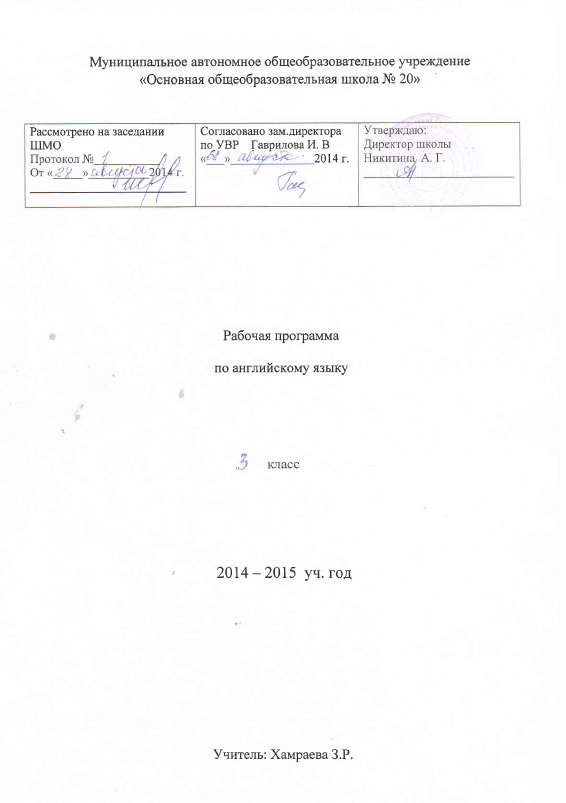                                      Пояснительная записка.Рабочая программа по английскому языку  адресована учащимся 3 классов МАОУ ООШ № 20 и  составлена в соответствии :2.  С  федеральным государственным образовательным стандартом начального общего образования, утверждённым приказом Минобразования России от 6 октября 2009 г № 373;3.  требованиями к результатам освоения основной образовательной программы по английскому языку;4.  программой формирований универсальных учебных действий;5.  авторской программой З.Никитенко и др.Предлагаемый начальный курс английского языка имеет цель:комплексное решение задач, стоящих перед предметом «иностранный язык», а именно формирование иноязычной коммуникативной компетенции учащихся, понимаемой как их способность и готовность общаться на английском языке в пределах, определенных компонентом ФГОС по иностранным языкам и примерной программой.Эта цель подразумевает решение следующих задач:• развитие коммуникативных умений учащихся в говорении, чтении, понимании на слух и письме на английском языке;• развитие и образование учащихся средствами английского языка, а именно: а) осознание ими явлений действительности, происходящих в англоговорящих странах, через знания о культуре, истории и традициях этих стран;б) осознание роли родного языка и родной культуры в сравнении с культурой других народов;в) понимание важности изучения английского языка как средства достижения взаимопонимания между людьми;г) развитие их познавательных способностей, интереса к учению.Место предмета в базисном учебном плане.Согласно базисному (образовательному) плану образовательных учреждений РФ всего на изучение английского языка в начальной школе отводится 2ч в неделю в каждом классе. Программа рассчитана на   (во 2, 3  классах) — по 68 ч (34 учебные недели).Контроль за качеством знаний осуществляется следующим образом:1) тематический контроль – в конце изучения некоторых тем в форме лексико-грамматического теста. КИМы, используемые учителем при проведении контрольных работ, представлены в рабочей тетради на печатной основе З.НикитенкоEnglish, а также в учебно-методических пособиях:-  «Контрольно-измерительные материалы. Английский язык: 2 класс», составитель Г. Г.Кулинич.;-  «Контрольно-измерительные материалы. Английский язык: 3 класс», составитель Г. Г.Кулинич.;-  «Контрольно-измерительные материалы. Английский язык: 4 класс», составитель Г. Г.Кулинич.2)текущий контроль осуществляется через устный опрос;3) итоговый контроль проводится в форме контрольной работы. В конце 4 класса проводятся 2 контрольные работы, позволяющие учителю оценить уровень освоения содержания предмета школьниками. При этом первая контрольная работа рассчитана на проверку уровня достижения планируемых результатов освоения основной образовательной программы, соответствующих требованиям ФГОС. Вторая контрольная работа проверяет уровень достижения планируемых результатов, определяемых содержанием и требованиями реализуемой авторской программы. Материалы итогового контроля представлены в приложении 1.Содержание УМК “English” было совершенствовано с целью реализации направлений модернизации образования, заложенных в ФГОС, а именно:1.  важности формирования универсальных учебных действий (УУД)2.  концепции духовно-нравственного воспитания (формирования системы ценностей)3.  формулирование результатов образования по предмету на трех уровнях: личностном, метапредметном и предметном, тем самым подчеркивая наличие личностного смысла в получаемом образовании, межпредметных связей и предметных компетенций.Курс оснащен аудиоприложениями, которые выполняют ряд функций, рекомендованных ФГОС:1.  формирование информационной грамотности школьников2.  обучение с учетом индивидуальных особенностей учеников3.  создание благоприятных условий для обучения детей в индивидуальном темпе.·  С целью осуществления индивидуально-дифференцированного подхода содержание материала представлено двумя шрифтами в соответствии с уровнями освоения программы. Обычным шрифтом передано содержание материала, определённое ФГОС НОО и подлежащее освоению каждым второклассником, т. е. уровень актуального развития. Курсивом передано содержание материала частично представленного в примерных программах по предмету, и в авторских программах. Этот уровень осваивается обучающимися в меру имеющихся способностей, образовательных потребностей, в зоне ближайшего развития.·  Конкретизированы требования к уровню усвоения учебного материала обучающимися по разделам программы, детализированы дидактические единицы; в соответствии с ФГОС НОО определены планируемые личностные, метапредметные и предметные результаты освоения образовательной программы в соответствии с ФГОС НОО.·  Наряду с определёнными авторами методами организации образовательного процесса используются методы критического мышления, информационно-коммуникационные технологии, позволяющие оптимизировать процесс достижения планируемых результатов освоения основной образовательной программы начального общего образования.·  В содержание разделов программы внесён перечень интегрированных уроков, проектов и практических работ.Программа разработана с учётом межпредметных и внутрипредметных связей, логики учебного процесса, задачи формирования у младшего школьника умения учиться. Содержание курса позволяет осуществлять его связь с другими предметами, изучаемыми в начальной школе (с математикой, музыкой, литературой, географией). Формирование универсальных учебных действий создаёт возможность соотносить учебные предметы с точки зрения приёмов познавательной деятельности, общих для осуществления познания этих предметных областей.Планируемые результаты изучения учебного предмета«иностранный язык»Общим результатом освоения основной образовательной программы НОО является осознание предмета «Иностранный язык» как возможности личностного, социального, познавательного и коммуникативного развития. При этом результаты следует оценивать с учётом того, что НОО закладывает лишь основы указанных сторон развития учащегося:– сформированность основ гражданской идентичности, то есть осознания себя как гражданина России, знакомого с духовными ценностями народов России, испытывающего гордость за свой народ, свой край, свою страну и готового и умеющего бесконфликтно сотрудничать с представителями других культур, конфессий и взглядов;– сформированность мотивации к дальнейшему овладению ИЯ как средством межкультурного общения, инструментом познания мира других языков и культур, а также обогащения родного языка, средством личностного интеллектуального развития и обретения духовно-нравственного опыта;– знание определённого набора фактов иностранной культуры: доступные образцы детской художественной литературы, детский фольклор, стихи и песни, герои сказок и фильмов, условия и образ жизни зарубежных сверстников и т. п., общечеловеческие ценности, знание корреспондирующих ценностей родной культуры, умение их назвать и описать;– наличие начальных лингвистических представлений о системе и структуре английского языка, необходимых для овладения речевыми навыками и основами речевых умений;– владение на элементарном уровне умением общаться с носителями английского языка в устной и письменной формах, знание правил речевого и неречевого поведения в общении;– сформированностьосновных (соответствующих возрасту и особенностям предмета «Иностранный язык») СУУ и УУД, обеспечивающих успешность учебной деятельности и способствующих процессам познания, воспитания и развития учащегося в процессе иноязычного образования;– сформированность желания, готовности и умения сотрудничать в процессе учебной деятельности в парах, группах и коллективе, соблюдая дружелюбную, демократичную и творческую атмосферу.Личностные результатыВ процессе воспитания выпускник начальной школы достигнет определённых личностных результатов в освоении учебного предмета «Иностранный язык» в начальной школе.1. Воспитание гражданственности, патриотизма, уважения к правам, свободам и обязанностям человека:·  ценностное отношение к своей малой родине, семейным традициям; государственной символике, родному языку, к России;·  элементарные представления о культурном достоянии малой Родины;·  первоначальный опыт постижения ценностей национальной культуры;·  первоначальный опыт участия в межкультурной коммуникации и умение представлять родную культуру;·  начальные представления о правах и обязанностях человека и гражданина.2. Воспитание нравственных чувств и этического сознания:·  элементарные представления о моральных нормах и правилах нравственного поведения, в том числе об этических нормах взаимоотношений в семье, классе, школе, а также между носителями разных культур;·  первоначальные представления о гуманистическом мировоззрении: доброта, желание доставить радость людям; бережное, гуманное отношение ко всему живому; великодушие, сочувствие; товарищество и взаимопомощь;·  стремление делать правильный нравственный выбор: способность анализировать нравственную сторону своих поступков и поступков других людей;·  почтительное отношение к родителям, уважительное отношение к старшим, заботливое отношение к младшим;·  нравственно-этический опыт взаимодействия со сверстниками, старшими и младшими детьми, взрослыми в соответствии с общепринятыми нравственными этическими нормами;·  доброжелательное отношение к другим участникам учебной и игровой деятельности на основе этических норм.3. Воспитание уважения к культуре народов англоязычных стран: ·  элементарные представления о культурном достоянии англоязычных стран;·  первоначальный опыт межкультурной коммуникации;уважение к иному мнению и культуре других народов.4. Воспитание ценностного отношения к прекрасному, формирование представлений об эстетических идеалах и ценностях (эстетическое воспитание):·  элементарные представления об эстетических и художественных ценностях родной культуры и культуры англоязычных стран;·  первоначальный опыт эмоционального постижения народного творчества, детского фольклора, памятников культуры;·  первоначальный опыт самореализации в различных видах творческой деятельности, формирования потребности и умения выражать себя в доступных видах творчества;·  мотивация к реализации эстетических ценностей в пространстве школы и семьи;·  отношение к учёбе как творческой деятельности.5. Воспитание трудолюбия, творческого отношения к учению, труду, жизни:·  ценностное отношение к труду, учёбе и творчеству, трудолюбие;·  потребности и начальные умения выражать себя в различных доступных и наиболее привлекательных для ребёнка видах творческой деятельности;·  дисциплинированность, последовательность, настойчивость и самостоятельность;·  первоначальный опыт участия в учебной деятельности по овладению иностранным языком и осознание её значимости для личности учащегося;·  первоначальные навыки сотрудничества в процессе учебной и игровой деятельности со сверстниками и взрослыми;·  бережное отношение к результатам своего труда, труда других людей, к школьному имуществу, учебникам, личным вещам;·  мотивация к самореализации в познавательной и учебной деятельности;·  любознательность и стремление расширять кругозор.6. Формирование ценностного отношения к здоровью и здоровому образу жизни:·  ценностное отношение к своему здоровью, здоровью близких и окружающих людей;·  первоначальные представления о роли физической культуры и спорта для здоровья человека;·  первоначальный личный опыт здоровьесберегающей деятельности.7. Воспитание ценностного отношения к природе, окружающей среде (экологическое воспитание):·  ценностное отношение к природе;·  первоначальный опыт эстетического, эмоционально-нравственного отношения к природе.Метапредметные результатыМетапредметные результаты в данном курсе достигаются главным образом благодаря развивающему аспекту иноязычного образования.У младших школьников будут развиты:1. Положительное отношение к предмету и мотивация к дальнейшему овладению ИЯ:– элементарное представление оИЯ как средстве познания мира и других культур;– первоначальный опыт межкультурного общения;– познавательный интерес и личностный смысл изучения ИЯ.У выпускников будет возможность развивать:способность принимать и сохранять цели и задачи учебной деятельности, поиск средств её осуществления.2. Языковые и речемыслительные способности, психические функции и процессы:a.  языковые способности– слуховая дифференциация (фонематический и интонационный слух);– зрительная дифференциация (транскрипционных знаков, букв, буквосочетаний, отдельных слов, грамматических конструкций и т. п.);– имитация (речевой единицы на уровне слова, фразы);– догадка (на основе словообразования, аналогии с родным языком, контекста, иллюстративной наглядности и др.);– выявление языковых закономерностей (выведение правил);b.  способности к решению речемыслительных задач– соотнесение/сопоставление (языковых единиц, их форм и значений);– осознание и объяснение (правил, памяток и т. д.);– построение высказывания в соответствии с коммуникативными задачами (с опорами и без использования опор);– трансформация (языковых единиц на уровне словосочетания, фразы);c.  психические процессы и функции– восприятие (расширение единицы зрительного и слухового восприятия);– мышление (развитие таких мыслительных операций как анализ, синтез, сравнение, классификация, систематизация, обобщение);– внимание (повышение устойчивости, развитие способности к распределению и переключению, увеличение объёма).У выпускника будет возможность развить: d.  языковые способности– выявление главного (основной идеи, главного предложения в абзаце, в тексте);– логическое изложение (содержания прочитанного письменно зафиксированного высказывания, короткого текста);e.  способности к решению речемыслительных задач– формулирование выводов (из прочитанного, услышанного);– иллюстрирование (приведение примеров);– антиципация (структурная и содержательная);– выстраивание логической/хронологической последовательности (порядка, очерёдности);– оценка/самооценка (высказываний, действий и т. д.);f.  психические процессы и функции– такие качества ума, как любознательность, логичность, доказательность, критичность, самостоятельность; – память (расширение объёма оперативной слуховой и зрительной памяти);– творческое воображение.3. Специальные учебные умения и универсальные учебные действия:g.  специальные учебные умения– работать над звуками, интонацией, каллиграфией, орфографией, правилами чтения, транскрипцией, лексикой, грамматическими явлениями английского языка;– работать со справочным материалом: англо-русским и русско-английским словарями, грамматическим и лингвострановедческим справочниками;–пользоваться различными опорами: грамматическими схемами, речевыми образцами, ключевыми словами, планами и др. для построения собственных высказываний;– пользоваться электронным приложением;– оценивать свои умения в различных видах речевой деятельности.Выпускник получит возможность научиться:– рационально организовывать свою работу в классе и дома (выполнять различные типы упражнений и т. п.);– пользоваться электронным приложением;h.  универсальные учебные действия– работать с информацией (текстом/аудиотекстом): извлекать нужную информацию, читать с полным пониманием содержания, понимать последовательность описываемых событий, делать выписки из текста, пользоваться языковой догадкой, сокращать, расширять устную и письменную информацию, заполнять таблицы;– сотрудничать со сверстниками, работать в паре/группе, а также работать самостоятельно;– выполнять задания в различных тестовых форматах.Выпускник получит возможность научиться:– работать с информацией (текстом/аудиотекстом): прогнозировать содержание текста по заголовкам, рисункам к тексту, определять главное предложение в абзаце, отличать главную информацию от второстепенной;– вести диалог, учитывая позицию собеседника;– планировать и осуществлять проектную деятельность;– работать в материальной и информационной среде начального общего образования (в том числе пользоваться средствами информационных и коммуникационных технологий);– контролировать и оценивать учебные действия в соответствии с поставленной задачей;– читать тексты различных стилей и жанров в соответствии с целями и задачами;– осознанно строить речевое высказывание в соответствии с коммуникативными задачами;– осуществлять логические действия: сравнение, анализ, синтез, обобщение, классификация по родовидовым признакам, установление аналогий и причинно-следственных связей, построения рассуждений.Предметные результаты3 классГоворениеУченик 3-го класса научится:-  участвовать в элементарном этикетном диалоге (знакомство, поздравление, благодарность, приветствие);-  расспрашивать собеседника, задавая простые вопросы (Что? Где? Когда?), и отвечать на них;-  кратко рассказывать о себе, своей семье, друге;-  составлять небольшие описания предмета, картинки (о природе, школе) по образцу;Ученик 3-го класса получит возможность научиться:-решать элементарные коммуникативные задачи в пределах любой из сфер общения;-  составлять монологическое высказывание объемом 5 фраз (описание, сообщение, рассказ);-  решать коммуникативные задачи при помощи диалога объемом 3-4 реплики с каждой стороны;-  запросить информацию, поздороваться, извиниться, выразить одобрение/несогласие;-  задать вопрос, дать краткий ответ, выслушать собеседника, поддержать беседу. АудированиеУченик 3-го класса научится:-  понимать на слух речь учителя, одноклассников, основное содержание облегченных, доступных по объему текстов, с опорой на зрительную наглядность.Ученик 3-го класса получит возможность научиться:-  понимать развернутые тексты объемом 6-10 фраз.ЧтениеУченик 3-го класса научится:-  читать вслух, соблюдая правила произношения и соответствующую интонацию, доступные по объему тексты, построенные на изученном языковом материале;-  читать про себя, понимать основное содержание доступных по объему текстов, построенных на изученном материале, пользуясь в случае необходимости двуязычным словарем;-  овладевать основными правилами чтения и знаками транскрипции. Ученик 3-го класса получит возможность научиться:-  читать про себя и понимать текст, содержащий не более 2-3 незнакомых слов.ПисьмоУченик 3-го класса научится:-  списывать текст, вставляя в него пропущенные слова в соответствии с контекстом;-  писать краткое поздравление с опорой на образец;-  записывать отдельные слова, предложения по модели;-  выписывать предложения из текста.Ученик 3-го класса получит возможность научиться:-  охарактеризовать сказочного героя в письменном виде;-  придумывать и записывать собственные предложения;-  составлять план устного высказывания.Языковые средства и навыки оперирования имиГрафика, каллиграфия, орфографияУченик 3-го класса научится:-  воспроизводить графически и каллиграфически корректно все буквы английского фавита (полупечатное написание букв, буквосочетаний, слов);-  пользоваться английским алфавитом, знать последовательность букв в нем;-  отличать буквы от знаков транскрипции.Ученик 3-го класса получит возможность научиться:-  группировать слова в соответствии с изученными правилами чтения;- уточнять написание слова по словарюФонетическая сторона речиУченик 3-го класса научится:-  произносить все звуки английского алфавита;-  различать на слух звуки английского и русского алфавита;Ученик 3-го класса получит возможность научиться:-  соблюдать интонацию перечисления;-  читать изучаемые слова по транскрипции;-  грамотно в интонационном отношении оформлять различные типы предложений.Лексическая сторона речиУченик 3-го класса научится: -  узнавать в письменном и устном тексте изученные лексические единицы, в том числе словосочетания, в пределах тематики;-  употреблять в процессе общения активную лексику в соответствии с коммуникативной задачей;Ученик 3-го класса получит возможность научиться: -  узнавать простые словообразовательные элементы;-  опираться на языковую догадку в процессе чтения и аудирования (интернациональные и сложные слова).Грамматическая сторона речиУченик 3-го класса научится: -  употреблять речевые образцы с глаголами tohave, tobe, модальными и смысловыми глаголами в настоящем времени;-  употреблять правильный порядок слов в предложении;-  употреблять единственное и множественное число;Ученик 3-го класса получит возможность научиться:-  распознавать в тексте и дифференцировать слова по определенным признакам (существительные, прилагательные, модальные/смысловые глаголы).                                 Календарно- тематическое планирование.                             Количество часов за год- 68, 2 часа в неделю.. Ресурсное обеспечение рабочей программыСостав УМК : 1.Книга для учащихся (Student’s Book) Английский язык  учеб. для 2 кл. общеобразоват. учреждений/ З. Никитенко, Просвещение, 2013. 2.  Рабочая тетрадь (Activity Book) Английский язык Рабочая тетрадь к учебнику для 2 класса общеобразовательных     учреждений. Москва, «Просвещение», 2013.3. Книга для учителя (Teachers Book)   4. Книга для чтения (Reader) .5. Тематическое и поурочное планирование по английскому языку к учебнику З. Никитенко  и др. «English» для 2 класса общеобразовательных учреждений.   (М.: Просвещение, 2013) – 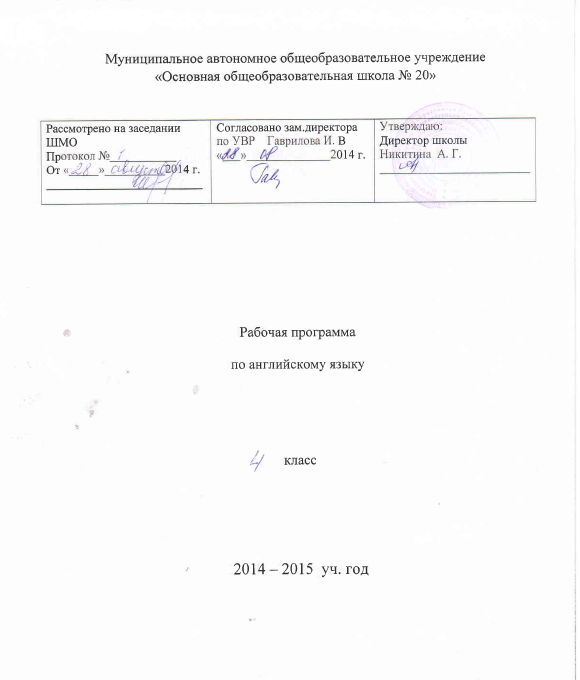 Пояснительная записка.Программа  адресована  учащимся  4-х   классов МАОУ ООШ № 20.Цели обучения английскому языкуОсновные цели обучения английскому языку в 4-м классе общеобразовательных учреждений соответствуют “Стандарту начального общего образования по иностранному языку” и “Программе начального общего образования по английскому языку”.К основным целям изучения английского языка (как первого иностранного языка) относятся следующие:создание условий для ранней коммуникативно-психологической адаптации школьников к новому языковому миру, отличному от мира родного языка и культуры, и для преодоления в дальнейшем психологического страха в использовании иностранного языка как средства общения в современном мире;формирование элементарных умений общаться на иностранном языке: коммуникативных умений в говорении, аудировании, чтении и письме;знакомство с миром зарубежных сверстников, с зарубежным детским песенным, стихотворным и сказочным фольклором и доступными образцами художественной литературы, с миром новых иноязычных игр; формирование дружелюбного отношения к представителям других стран;развитие личности ребенка, его речевых способностей, внимания, мышления, памяти и воображения, мотивации к дальнейшему овладению иностранным языком;освоение элементарных лингвистических представлений, доступных младшим школьникам и необходимых для овладения устной и письменной речью на английском языке.Нормативные акты и учебно-методические документы, на основании которых разработана рабочая программа:    - Примерные программы по иностранному языку и новым государственным стандартам по иностранному языку 2-11 классы, ACT «Астрель», Москва, 2011.- Федеральный базисный учебный план общеобразовательных учреждений,- Федеральный перечень учебников, утвержденный приказом Минобрнауки РФ, рекомендованных (допущенных) к использованию в образовательном процессе в общеобразовательных учреждениях на 2009/2010 учебный год,- Учебно-методический комплект “English 4” для 4 класса в двух частях (третий год обучения) под редакцией Кузовлева В.П., Лапа Н.М., Перегудовой Э.Ш. и др., (издательства «Просвещение»).3. Место и роль учебного курса, предмета  в достижении обучающимися планируемых результатов  освоения основной образовательной программы школы.УМК создан в соответствии с требованиями, которые сформулированы в “Стандарте начального общего образования по иностранному языку” и в “ Программе начального общего образования по английскому языку” авторов В.В.Сафоновой и Е.Н.Солововой.На основании примерной программы Минобрнауки РФ, содержащей требования к минимальному объему содержания образования по английскому языку и с учетом направленности классов, реализуется программа базового уровня в 4 классе.4. Информация о количестве учебных часов, на которое рассчитана рабочая программа в соответствии с учебным планомРабочая программа рассчитана на 68 учебных часа из расчета 2 часа в неделю в соответствии с Федеральным базисным учебным планом для общеобразовательных учреждений.Содержание учебного предмета, курсаИноязычное образование выступает в качестве средства достижения конечной цели – развитие учащегося как индивидуальности, готовой и способной вести диалог культур. Начальное общее образование закладывает основы этой готовности и способности. Процесс иноязычного образования включает в себя четыре взаимосвязанных и взаимообусловленных аспекта:- познание, которое нацелено на овладение культуроведческим содержанием (знание иностранной культуры и умение использовать ее в диалоге с родной культурой);- развитие, которое нацелено на овладение психологическим содержанием (способности к познавательной, преобразовательной, эмоционально-оценочной деятельности, развитие языковых способностей, психических функций и мыслительных операций, развитие мотивационной сферы, формирование специальных учебных умений и универсальных учебных действий);- воспитание, которое нацелено на овладение педагогическим содержанием, т.е. духовными ценностями родной и мировой культур);- учение, которое нацелено на овладение социальным содержанием, социальным в том смысле, что речевые умения (говорение, чтение, аудирование, письмо) усваиваются как средства общения в социуме.Cодержание образовательной дисциплины «иностранный язык» составляет иноязычная культура как интегративная духовная сущность, присваиваемая учащимся в процессе функционирования всех четырех аспектов иноязычного образования – познавательного, развивающего, воспитательного, учебного.В данном курсе реализуются основные методические принципы коммуникативного иноязычного образования:Принцип овладения иноязычной культурой через общение.Принцип комплексности.Принцип речемыслительной активности и самостоятельности.Принцип индивидуализации процесса образования.Принцип функциональности.Принцип ситуативности.Принцип новизны.Распределение предметного содержания                   Планируемые результаты.В результате изучения английского языка выпускники начальной школы должны:1). знать:алфавит, буквы, основные буквосочетания, звуки изучаемого языка,основные правила чтения и орфографии изучаемого языка;тематическую лексику, активный запас фраз клише, грамматические правила,особенности интонации основных типов предложений,название страны изучаемого языка, ее столицы и своей собственной страны;наизусть рифмованные произведения детского фольклора;имена наиболее известных персонажей детских литературных произведений страны (стран) изучаемого языка;2). уметь:а) в области говорения:участвовать в элементарном этикетном диалоге: поздороваться, представиться, поблагодарить, попрощаться, поздравить, пригласить поучаствовать в совместной игре, используя соответствующие формулы речевого этикета, соблюдая правильное произношение и интонацию;расспрашивать собеседника, задавая простые вопросы (“Кто?”, “Что?”, “Где?”, “Когда?”) и отвечать на вопросы собеседника (в пределах тематики общения начальной школы);кратко рассказывать о себе, своей семье, друге;составить краткие описания предмета (картинки) по образцу;б) в области аудирования:понимать на слух речь учителя, одноклассников;понимать на слух основное содержание небольших текстов (длительностью звучания не более 1-1,5 минут), построенных на знакомом языковом материале, с опорой на зрительную наглядность;в) в области чтения:овладеть техникой чтения вслух: читать доступные по объему тексты, построенные на изученном языковом материале, соблюдая правила произношения и основные интонационные модели;читать про себя с пониманием основного содержания несложные тексты, построенные на изученном языковом материале и доступные по объему, пользуясь в случае необходимости двуязычным словарем;г) в области письма:списывать текст на английском языке, выписывать из него и (или) вставлять в него слова в соответствии с решаемой учебной задачей;писать краткое поздравление (с днем рождения, с Новым годом) и личное письмо с опорой на образец;3).  владеть способами познавательной деятельности, уметь:наблюдать, анализировать, приводить примеры языковых явлений (например, долгих и кратких звуков; слов, близких по звучанию в родном и английском языках; кратких утвердительных и отрицательных ответов и др.);различать основные типы предложений по интонации и цели высказывания;составлять элементарные монологические высказывания по образцу, по аналогии;пользоваться двуязычными словарями;4). использовать приобретенные знания и коммуникативные умения в практической деятельности и повседневной жизни для:устного общения с носителями английского языка;развития дружелюбного отношения к представителям других стран;преодоления психологических барьеров в использовании английского языка как средства общения;ознакомления с детским зарубежным фольклором и доступными образцами детской художественной литературы на английском языке;более глубокого осознания некоторых особенностей родного языка.Требования к уровню усвоения иностранного языка.Оценка 5 ставится за вид речевой деятельности говорение в том случае, если:Объем высказывания не менее 5 фраз, отвечающих поставленной коммуникативной задаче, не имеют грамматических ошибок. Темп речи соответствует экспрессивной устной речи учащегося на его родном языке.Высказывание логично, имеет смысловую завершенность, а также выражение собственного мнения.Оценка 4 ставится в том случае, если:Объем высказывания не менее 5 фраз, фразы отвечают поставленной коммуникативной, но имеющих грамматические ошибки, хотя акт коммуникации не нарушен.Присутствуют логичность высказывания и аргументирование своей точки зрения.Оценка 3 ставится, если:Объем высказывания соответствует этапу обучения, их лингвистическая правильность находится в пределах, когда акт коммуникации нарушен частично.Логичность высказывания, а также его связность не соответствует поставленной коммуникативной задаче, темп речи не соответствует нормам.Оценка 2 ставится, если:Объем высказывания на 50 % ниже нормы, не имеет смысловой завершенности.Языковое оформление реплик полностью нарушает акт коммуникации и не соответствует произносительным нормам.Чтение.Оценка 5 ставится, если:Коммуникативная задача решена, при этом учащиеся полностью поняли и осмыслили содержание текста в объеме, предусмотренномзаданием, чтение соответствовало программным требованиям для каждого класса.Оценка 4 ставится, если:коммуникативная задача решена, учащиеся поняли и осмыслили содержание прочитанного, в объеме, предусмотренном каждым классом.                      Календарно – тематическое планирование.Общее количество часов – 102.  (34* 3 ч аса в неделю.), в т. ч.  Контрольных 2 ч.,  тестов -2 часа.                         Ресурсное обеспечение рабочей программы:Сафонова В.В., Соловова Е.Н.  Программа начального общего образования по английскому языку. – М.: АСТ: Астрель, 2006.Английский язык: учеб. для 4-го кл. общеобразоват. учреждений. УМК «Мир английского языка» авторов Кузовлева В.П., Лапа Н.М., Перегудовой Э.Ш. и др., (издательства «Просвещение»).Рабочая тетрадь к учебнику англ. яз. для 4 кл. общеобразоват. учреждений / УМК «Мир английского языка» авторов Кузовлева В.П., Лапа Н.М., Перегудовой Э.Ш. и др., (издательства «Просвещение»).Книга для чтения для 4-го кл. общеобразоват. учреждений / УМК «Мир английского языка» авторов Кузовлева В.П., Лапа Н.М., Перегудовой Э.Ш. и др., (издательства «Просвещение»). Книга для учителя к учебнику англ. яз. для 4 кл. общеобразовательных учреждений / УМК «Мир английского языка» авторов Кузовлева В.П., Лапа Н.М., Перегудовой Э.Ш. и др., (издательства «Просвещение»).Звуковое пособие (CD-диски).Интернет-ресурс (http://www.language.ru, http://www.virtlab.ioso.ru, http://www.britcoun.org/english/resources.htm )Адаптированная рабочая образовательная программапо английскому языку в 4  класс     Пояснительная записка к программе по английскому языку для учащихся с ОВЗ   4 –х  классов.Адаптированная   программа по английскому языку адресована  обучающимся  с ОВЗ  МАОУ  ООШ № 20 и  разработана в соответствии с Федеральным государственным стандартом начального общего образования и адаптирована к обучению младших школьников английскому языку.  При обучении детей с ОВЗ английскому языку ставятся те же задачи, что и в массовой школе. Готовность к обучению иностранному языку у детей с ОВЗ несколько снижена, что обусловлено недостаточной дифференцированностью восприятия, бедностью сферы образов – представлений, непорочностью связи между вербальной невербальной сферами, слабостью развития познавательных процессов: памяти, мышления, речи. При изучении иностранного языка дети с ОВЗ испытывают определённые трудности: замедленно происходит усвоение лексического материала, синтаксических конструкций и их активное использование в устной речи; затруднено восприятие грамматических категорий и их применение на практике: характерно возникновение проблем при слушании (аудировании) устной речи, особенно связных текстов, а так же трудностей во внеситуативном усвоении форм диалогической речи. В процессе обучения учащиеся овладевают основными видами речевой деятельности: чтением, говорением (устной речью), аудированием. Письмо на всех этапах обучения используется только как средство обучения, способствующее более прочному усвоению лексико-грамматического материала, а так же совершенствованию навыков в чтении и устной речи. В основе обучения иностранному языку детей с ОВЗ лежит обучение чтению, в то время как в общеобразовательной школе обучение строится на устной основе. Требования к практическому владению учащимися каждым видом речевой деятельности определяются адаптированной программой обучения в каждом классе и учитывают индивидуальные возможности учеников. Ввиду того, что обучение иностранному языку базируется на обучении чтению, на начальном этапе устный вводный курс сокращается и параллельно с ним вводится изучение букв с тем, чтобы дети имели зрительные опоры. В дальнейшем идёт опережающее, сравнительно с общеобразовательной программой, обучение чтению. Построение на этом принципе адаптированной программы обуславливается тем, что такие дети не в состоянии усваивать иностранный язык только на слух (в массовой школе в течении первых девяти недель работа идёт только устно). По адаптированной программе к этому времени буквы уже изучены и идёт углублённая работа над чтением с использованием текстов из учебника. Если состав учеников класса очень слабый, то введение букв алфавита можно растянуть, давая по две буквы в урок или посвящая урок только закреплению изученных букв. При этом целесообразно закреплять знание букв, обыгрывая или пропев их. На любом этапе обучения английскому языку особое внимание следует уделить подбору текстов для чтения. Необходимо тщательно отбирать лексический и грамматический минимум, учитывая посильность его усвоения и интересы детей определённого возраста. В лексический минимум можно не включать малоупотребительные слова, а расширить интернациональную лексику, которую легко понять при чтении. Узнавание таких слов способствует развитию догадки, Письменные работы существенно сокращены, так как они в основном базируются на знании грамматического материала. Контрольные работы в конце каждой четверти рекомендуется исключить. Это обусловлено слабостью формирования у детей с ОВЗ навыков аудирования и устной речи. Начиная с первого урока обучение иностранному языку ведётся по чётко разработанным тематическим разделам. Объём изучаемого лексического, синтаксического и грамматического материала претерпевает существенные изменения. На чтение и перевод прочитанного нужно отвести побольше учебного времени. Особое внимание следует уделить переводу, поскольку при этом дети осознают смысл прочитанного, и таким образом у них исчезает боязнь перед незнакомым текстом. Новую лексику полезно отрабатывать в предложениях и сочетать это с работой со словарём; на дом давать не новые упражнения, а отработанные на уроке. Аудирование тестов следует значительно сократить. Желательно сократить объём письменных упражнений с грамматическими заданиями. Объём домашнего чтения значительно сокращён. Он проходит на уроках, для домашней работы задание дается выборочно. Контрольная работа в конце каждой четверти следует либо снять вообще, либо оставить контроль чтению. При обучении детей с ОВЗ диалогической речи наиболее целесообразно используют доступные для понимания обиходные ситуации, которые могут быть разыграны по ролям. Специфика обучению ин. языку в школе для детей с ОВЗ предполагает большого кол-во игрового, занимательного материала и наличие зрительных опор, необходимых для усвоения лексических, грамматических и синтаксических структур. Учебный материал необходимо дробить, предлагая его детям небольшими порциями, перемежая игровые и учебные виды деятельности. Психологические особенности детей с ОВЗ таковы, что даже в подростковом возрасте наряду с учебной значительное место занимает игровая деятельность, поэтому введение в урок элементов игры или игровая подача материала повышает работоспособность детей на уроке и способствует развитию у них познавательных интересов. Цели и задачи курса английского языка. В процессе изучения английского языка реализуются следующие цели: формирование умений общаться на английском языке с учетом речевых возможностей и потребностей младших школьников; элементарных коммуникативных умений в говорении, аудировании, чтении и письме;  развитие личности, речевых способностей, внимания, мышления, памяти и воображения младшего школьника; мотивации к дальнейшему овладению английским языком;  обеспечение коммуникативно-психологической адаптации младших школьников к новому языковому миру для преодоления в дальнейшем психологического барьера и использования английского языка как средства общения;  освоение элементарных лингвистических представлений, доступных младшим школьникам и необходимых для овладения устной и письменной речью на английском языке;  приобщение детей к новому социальному опыту с использованием английского языка: знакомство младших школьников с миром зарубежных сверстников, с зарубежным детским фольклором и доступными образцами художественной литературы; воспитание дружелюбного отношения к представителям других стран;  формирование речевых, интеллектуальных и познавательных способностей младших школьников, а также их общеучебных умений. Задачи обучения:  развитие и воспитание коммуникативной культуры школьников, расширение и обогащение их коммуникативного и жизненного опыта в новом контексте общения, расширение кругозора учащихся;  научиться ценить своих друзей, участвовать в совместной деятельности, правильно организовывать свой досуг, следовать правилам здорового образа жизни вежливо вести себя за столом;  познакомить с миром их зарубежных сверстников и научить с уважением относиться к представителям других стран;  осознавать важность изучения английского языка как средства общения между жителями разных стран. Общая характеристика учебного предмета Изучение иностранного языка в общеобразовательных учреждениях страны начинается со II класса. Учащиеся данного возраста характеризуются большой восприимчивостью к овладению языками, что позволяет им овладевать основами общения на новом для них языке с меньшими затратами времени и усилий по сравнению с учащимися других возрастных групп. В свою очередь, изучение иностранного языка способствует развитию коммуникативных способностей младших школьников, что положительно сказывается на развитии речи учащихся на родном языке; развитию их познавательных способностей; формированию общеучебных умений учащихся. Являясь существенным элементом культуры народа – носителя данного языка и средством передачи ее другим, иностранный язык способствует формированию у школьников целостной картины мира. Владение иностранным языком повышает уровень гуманитарного образования школьников, способствует формированию личности и ее социальной адаптации к условиям постоянно меняющегося поликультурного, полиязычного мира. Иностранный язык расширяет лингвистический кругозор учащихся, способствует формированию культуры общения, содействует общему речевому развитию учащихся. В этом проявляется взаимодействие всех языковых учебных предметов, способствующих формированию основ филологического образования школьников. Основные содержательные линии Первой содержательной линией являются коммуникативные умения, второй – языковые знания и навыки оперирования ими, третьей – социокультурные знания и умения. Указанные содержательные линии находятся в тесной взаимосвязи. Основной линией следует считать коммуникативные умения, которые представляют собой результат овладения иностранным языком на данном этапе обучения. Формирование коммуникативных умений предполагает овладение языковыми средствами, а также навыками оперирования ими в процессе говорения, аудирования, чтения и письма. Таким образом, языковые знания и навыки представляют собой часть названных выше сложных коммуникативных умений. Формирование коммуникативной компетенции неразрывно связано и с социокультурными знаниями. Все три указанные основные содержательные линии взаимосвязаны, и отсутствие одной из них нарушает единство учебного предмета «Английский язык». Место и роль предмета в учебном плане: Федеральный базисный учебный план для образовательных учреждений Российской Федерации отводит 102 часа для обязательного изучения английского языка в таком классе. Результаты изучения курса Личностными результатами изучения предмета «Иностранный язык» является общее представление о мире как о многоязычном и поликультурном сообществе, знакомство с миром зарубежных сверстников. Говорение Учащийся научится:  осуществлять диалогическое общение на элементарном уровне со взрослыми и сверстниками, в том числе и с носителями иностранного языка, в пределах сфер, тематики и ситуаций общения.  порождать элементарные связные высказывания о себе и окружающем мире, о прочитанном, увиденном, услышанном, выражая при этом свое отношение;  приветствовать собеседника, используя языковые средства, адекватные возрасту собеседника и целям общения;  прощаться после разговора, используя при этом разные речевые клише;  описывать человека, животное, предмет, картину;  рассказывать о ком-то, о происшедшем событии. Учащийся получит возможность научиться:  представляться самому, назвав имя, возраст, место и дату рождения, основное занятие;  просить о помощи или предложить свою помощь;  запрашивать необходимую информацию о ком-либо или о чем-либо;  приглашать к совместной деятельности (например, к игре), используя при этом адекватные средства;  обменяться мнениями о прочитанном или увиденном, аргументируя свою точку зрения. Аудирование Учащийся научится:  понимать и реагировать на устное высказывание партнеров по общению в пределах сфер, тематики и ситуаций общения, обозначенных программой;  понимать просьбы и указания учителя, сверстников, связанные с учебными и игровыми ситуациями в классе;  понимать общее содержание учебных и аутентичных текстов (рассказы, стихи, считалки) и реагировать вербально и, преимущественно, невербально на их содержание;  полностью и точно понимать короткие сообщения, в основном монологического характера, построенные на знакомом учащимся языковом материале. Учащийся получит возможность научиться:  догадываться о значении некоторых слов по контексту;  догадываться о значении слов по словообразовательным элементам или по сходству звучания со словами родного языка;  «обходить» незнакомые слова, не мешающие пониманию основного содержания текста;  переспрашивать с целью уточнения содержания с помощью соответствующих клише типа: «Excuse me?» и т.д. Чтение Учащийся научится:  выразительно читать вслух;  читать про себя с целью: 1) понимания основного содержания учебных, а также несложных аутентичных текстов; 2) поиска необходимой (интересующей) информации (приемы поискового чтения). Учащийся получит возможность научиться:  читать про себя с целью полного и точного понимания содержания учебных и адаптированных аутентичных текстов, построенных на знакомом учащимся языковом материале или содержащих незнакомые слова, о значении которых можно догадаться;  читать вслух текст, построенный на изученном языковом материале, соблюдая правила произношения и соответствующую интонацию. Письмо Учащийся научится:  писать короткое поздравление (с днем рождения, Новым годом, Рождеством) с опорой на образец, выражать пожелание;  составлять и записывать план прочитанного;  составлять и записывать рассказ на определенную тему;  списывать текст, вставляя в него пропущенные слова в соответствии с контекстом;  самостоятельно и графически правильно выполнять письменные лексические и грамматические упражнения, используя в случае необходимости словарь;  составлять подписи к картинкам. Учащийся получит возможность научиться:  письменно отвечать на вопросы по прочитанному тексту (с опорой на текст);  составлять план устного сообщения в виде ключевых слов, делать выписки их текста;  писать краткое письмо или поздравление зарубежному сверстнику по образцу на доступном уровне и в пределах изученной тематики, используя словарь в случае необходимости Языковые средства и навыки оперирования ими Графика, каллиграфия, орфография Учащийся научится:  воспроизводить графически и каллиграфически корректно все буквы английского алфавита (полупечатное написание букв, буквосочетаний, слов);  пользоваться английским алфавитом, знать последовательность букв в нем;  отличать буквы от знаков транскрипции.  применять основные правила чтения и орфографии (умение их применять при чтении и письме). Учащийся получит возможность научиться:  группировать слова в соответствии с изученными правилами чтения;  уточнять написание слова по словарю Фонетическая сторона речи Учащийся научится:  произносить все звуки английского алфавита;  различать на слух звуки английского и русского алфавита; Учащийся получит возможность научиться:  соблюдать интонацию перечисления;  читать изучаемые слова по транскрипции;  грамотно в интонационном отношении оформлять различные типы предложений.  адекватное произносить и различать на слух звуки изучаемого иностранного языка, в том числе долгих и кратких гласных, гласных с твердым приступом, звонких и глухих согласных;  различать оглушение/неоглушение согласных в конце слога или слова, отсутствие смягчения согласных перед гласными; словесное и фразовое ударение, членение предложений на смысловые группы; ритмико-интонационные особенности основных коммуникативных типов предложений (утверждения, вопроса, побуждения). Лексическая сторона речи Учащийся научится:  узнавать в письменном и устном тексте изученные лексические единицы, в том числе словосочетания, в пределах тематики;  употреблять в процессе общения активную лексику в соответствии с коммуникативной задачей; Учащийся получит возможность научиться:  узнавать простые словообразовательные элементы;  опираться на языковую догадку в процессе чтения и аудирования (интернациональные и сложные слова).  узнавать лексические единицы, простейшие устойчивые словосочетания, оценочную лексика и реплики-клише как элементы речевого этикета, отражающие культуру стран изучаемого языка (употребление и распознавание в речи).  узнавать о способах словообразования (словосложение и аффиксация), о заимствованиях из других языков (интернациональные слова). Грамматическая сторона речи Учащийся научится:  употреблять речевые образцы с глаголами to have, to be, модальными и смысловыми глаголами в настоящем времени;  употреблять правильный порядок слов в предложении;  употреблять единственное и множественное число; Учащийся получит возможность научиться:  распознавать в тексте и дифференцировать слова по определенным признакам (существительные, прилагательные, модальные/смысловые глаголы). Личностными результатами изучения иностранного языка в начальной школе являются: общее представление о мире как многоязычном и поликультурном сообществе. Метапредметными результататми изучения иностранного языка в начальной школе являются: - развитие умения взаимодействовать с окружающими при выполнении разных ролей в пределах речевых потребностей и возможностей школьника; -развитие коммуникативных способностей школьника, умение выбирать адекватные языковые и речевые средства для успешного решения элементарной коммуникативной задачи; -расширение общего лингвистического кругозора школьника; -развитие познавательной, эмоциональной и волевой сфер школьника; формирование мотивации к изучению английского языка; -овладевание умением координированной работы с разными компонентами УМК; Предметными результатами изучения иностранного языка в начальной школе являются:  овладевание начальными представлениями о нормах английского языка (фонетических, лексических, грамматических); умение находить и сравнивать такие языковые единицы, как звук, буква, слово; Основные содержательные линии Первой содержательной линией являются коммуникативные умения, второй – языковые знания и навыки оперирования ими, третьей – социокультурные знания и умения. Указанные содержательные линии находятся в тесной взаимосвязи. Основной линией следует считать коммуникативные умения, которые представляют собой результат овладения иностранным языком на данном этапе обучения. Формирование коммуникативных умений предполагает овладение языковыми средствами, а также навыками оперирования ими в процессе говорения, аудирования, чтения и письма. Таким образом, языковые знания и навыки представляют собой часть названных выше сложных коммуникативных умений. Формирование коммуникативной компетенции неразрывно связано и с социокультурными знаниями. Общеучебные умения, навыки и способы деятельности На данной ступени обучения предусматривается развитие общеучебных умений, навыков и способов деятельности в следующих пределах: умение соотнести графический образ слова с его звуковым образом, опираться на языковую догадку в процессе чтения; наблюдение, сравнение и элементарный анализ языковых явлений – звуков, букв, буквосочетаний, слов, словосочетаний и предложений. У школьников формируется умение действовать по образцу и по аналогии при составлении собственных высказываний в пределах обозначенной тематики; умение списывать слова, предложения, текст на иностранном языке, а также выписывать из него и (или) вставлять в него или изменять в нем слова в соответствии с решаемой учебной задачей, например, с целью формирования орфографических, лексических или грамматических навыков; умение пользоваться двуязычным словарем учебника, в том числе транскрипцией. В силу специфики обучения предмету «Иностранный язык» большинство уроков иностранного языка носят комбинированный характер, т.е. идет одновременное развитие у учащихся умений основных видов речевой деятельности (говорение, чтение, аудирование и письмо), поэтому тип урока не указан. Требования к уровню подготовки: В результате изучения английского языка ученик должен знать/понимать  алфавит, буквы, основные буквосочетания, звуки изучаемого языка;  основные правила чтения и орфографии изучаемого языка;  особенности интонации основных типов предложений;  название страны/стран изучаемого языка, их столиц;  имена наиболее известных персонажей детских литературных произведений страны/стран изучаемого языка;  наизусть рифмованные произведения детского фольклора (доступные по содержанию и форме); уметь  понимать на слух речь учителя, одноклассников, основное содержание облегченных текстов с опорой на зрительную наглядность;  участвовать в элементарном этикетном диалоге (знакомство, поздравление, благодарность, приветствие);  расспрашивать собеседника, задавая простые вопросы (кто? что? где? когда?) и отвечать на вопросы собеседника;  кратко рассказывать о себе, своей семье, друге;  составлять небольшие описания предмета, картинки (о природе, о школе) по образцу;  читать вслух текст, построенный на изученном языковом материале, соблюдая правила произношения и соответствующую интонацию;  читать про себя, понимать основное содержание небольших текстов (не более 0,5 с.), доступных по содержанию и языковому материалу, пользуясь в случае необходимости двуязычным словарем;  списывать текст на английском языке, выписывать из него и (или) вставлять в него слова в соответствии с решаемой учебной задачей;  писать краткое поздравление (с днем рождения, с Новым годом) с опорой на образец;  использовать приобретенные знания и коммуникативные умения в практической деятельности и повседневной жизни для:  устного общения с носителями английского языка в доступных младшим школьникам пределах; развития дружелюбного отношения к представителям других стран;  преодоления психологических барьеров в использовании английского языка как средства общения;  ознакомления с детским зарубежным фольклором и доступными образцами художественной литературы на английском языке;  более глубокого осознания некоторых особенностей родного языка. Критерии оценки знаний и умений учащихся Аудирование При оценке умений аудирования с извлечением основного содержания следует обращать внимание на умения: - выделить ключевую информацию в основном содержании аудиотекста; - определить последовательность ключевых событий, действий; - передавать основную информацию в виде таблиц, схем; - определить основную идею аудиотекста или его коммуникативное назначение; - оценить свои речевые достижения в данном виде аудирования. При оценке умений аудирования с полным пониманием содержания аудио / видеотекста критерием являются следующие умения: - догадаться о значении незнакомых языковых единиц по контексту; - соотносить поступающую информацию со своим речевым опытом, социально-культурными знаниями и находить опоры для ее понимания и оценки; - полностью понять информацию, содержащуюся в справочно-информационных материалах, обращая внимание на предмет речи, коммуникативную, когнитивную или позитивную ценность передаваемой информации (нейтральное или заинтересованное); - полностью понять содержание фрагментов видеофильма, опознавая ситуацию общения, профессиональные роли говорящих, предмет общения и отношения между речевыми партнерами, замысел автора аудио / видео продукции; - прокомментировать прослушанное, выражая собственные суждения, мнения, оценки; - оценить свои речевые достижения в данном виде аудирования. При оценке умений аудирования с выборочным извлечением информации критерием являются умения: - точно выполнить коммуникативное или когнитивное контрольное задание в отношении искомой информации; - передавать необходимую аудиоинформацию в виде схемы, таблицы; - оценивать качество выполнения заданий на выборочное извлечение информации. Чтение При оценивании владения школьниками чтением с извлечением основного содержания текста обращается внимание на следующие умения: - выделить тематику и проблематику текста; - выделить ключевую информацию или смысловые вехи в содержании текста, определив последовательность ключевых событий, действий, фактов в тексте и кратко передать содержание прочитанного; - передать основную информацию в виде таблиц, схем; - передать основную идею и замысел автора текста или его коммуникативное назначение; - определить основную идею и замысел автора текста или его коммуникативное назначение; - оценить свой уровень владения коммуникативной технологией ознакомительного чтения на АЯ. При оценке культуры чтения с полным пониманием содержания учитываются умения: - догадаться о значении незнакомых языковых единиц по контексту; - точно и полно понять назначение текста, его содержание; - соотносить прочитанное со своим жизненным опытом и комментировать текст, выражая свое мнение, отношение и давая оценку прочитанному тексту; Полностью понять информацию, содержащуюся в справочно-информационных материалах, и использовать ее в соответствии с коммуникативными и / или информационными потребностями читающего; - полностью понять содержание фабульных рассказов, отрывков из художественной прозы и драмы, газетно-журнальных историй, определив время и место описываемых событий, сюжетную линию, основных и второстепенных героев и поняв причины их поступков, выражая суждения о замысле автора, эстетической ценности текста, его нравственно-этической ориентации; - использовать в процессе чтения словари и другую справочную литературу; - оценить свой уровень владения изучающим чтением как видом речевой деятельности на АЯ. При оценке чтения с выборочным извлечением информации следует обращать внимание на умения: - осуществлять поиск искомой информации, используя стратегии скоростного чтения, выборочного чтения; - передавать искомую информацию в виде схемы, таблицы; - передавать искомую информацию письменно и устно; - передавать искомую информацию на родном языке; - использовать при необходимости различные виды словарей и справочников; - оценить свой уровень владения коммуникативной технологией выборочного чтения на АЯ. Говорение. Диалогическая речь. При оценивании владения учащимися диалогической речью критерием выступают следующие умения: - оперативно использовать в речи при общении на АЯ иноязычные знания о коммуникативных схемах построения различных разновидностях диалога (диалог-расспрос, диалог- побуждение к действию, диалог-обмен информацией, мнениями, суждениями и взглядами, диалог- спор, диалог этикетного характера, интервью), выбирая их при речевом общении, исходя из задач, ситуации и социокультурных особенностей общения на АЯ; - оперативно использовать при общении на АЯ коммуникативные знания о существующих соответствиях между коммуникативно-речевыми функциями высказывания и языковыми средствами оформления высказывания на АЯ в условиях официального и неофициального общения; - использовать свой речевой репертуар общения коммуникативно приемлемо и правильно в языковом плане; - вести диалог этикетного характера, используя те вербальные и невербальные средства, которые уместно использовать для выражения на АЯ приветствий и ответа на них, при прощании и т.д. в конкретных ситуациях речевого взаимодействия, исходя их социального статуса речевых партнеров, официальности / неофициальности общения; - вести диалог-расспрос, используя те вербальные и невербальные средства, которые уместно использовать в инициативной речи на АЯ для ее начала, запроса и уточнения информации, ответов на запрос информации с учетом социокультурных особенностей поведения в англоязычной среде; - вести диалог-обмен мнениями, суждениями, идеями, используя те вербальные и невербальные средства коммуникативно гибкого поведения на АЯ, которые уместно использовать при ознакомлении со своими идеями, мнениями и при оценке и выражении отношения к мнениям других; - вести диалог-спор, используя те вербальные и невербальные средства вежливого коммуникативного гибкого поведения на АЯ, которые уместны при противопоставлении точек зрения, реагировании на мнения, суждения, взгляды, которые речевые партнеры не разделяют; - выразительно озвучивать и проигрывать отрывки из пьес, сценариев, фильмов и театральных постановок; - оценить диалогическую речь свою и товарищей при использовании различных форм диалога, исходя из коммуникативной целесообразности речевого поведения говорящего на АЯ, языковой грамотности, уровня культуры диалогического взаимодействия собеседников. Монологическая речь При оценивании владения учащимися монологической речью критерием выступают следующие умения: - использовать при построении монологической речи иноязычные знания о коммуникативно- композиционных схемах построения монолога-описания, монолога-повествования и монолога- рассуждения и эффективно применять эти схемы в небольших публичных выступлениях; - использовать при порождении монологических высказываний на АЯ коммуникативные знания о существующих соответствиях между коммуникативно-речевыми функциями высказывания и языковыми средствами оформления высказывания на АЯ в условиях официального и неофициального общения; - передавать устно содержание англоязычной монологической речи на родном языке; - подготовить небольшое публичное выступление, выступить с ним перед аудиторией, продемонстрировав умения публичной речи на АЯ с учетом социокультурных особенностей речевого поведения в англоязычной среде; - оценивать культуру устного публичного выступления (контакт с аудиторией, доступность, познавательная ценность тематики и важность проблематики выступления, уместное (коммуникативно оправданное) использование экстралингвистических средств (жестов, мимики), внешний вид говорящего. Параметры оценки монологических высказываний (МВ) включают: - соответствие тематики и проблематики МВ замыслу говорящего, как он был обозначен ранее; - полноту раскрытия темы и степень использования междисциплинарных знаний и умений; - ясность содержания высказывания, его логичность и связанность; - уместность невербального поведения (мимики, жестов и др.); - образность высказывания; - лексико-грамматическую правильность оформления высказывания; - коммуникативную целесообразность интонационно-ритмического рисунка речи, наличие / отсутствие погрешностей в ее фонетическом оформлении. Письменная речь При оценке культуры письменной речи внимание обращается на следующие умения: - различать письменные высказывания, ориентированные на официальное и неофициальное общение на АЯ; - следовать социокультурным нормативам письменного общения на АЯ в условиях формального и неформального общения; - находить адекватные языковые средства для выражения письменной речи таких коммуникативных функций, как обращение к адресату, приветствие / прощание, выражение благодарности, согласия / несогласия, одобрения / неодобрения, сожалений, предпочтений, претензий, запрос информации и ответ на запрос с учетом того, как они используются в письменной практике на АЯ в условиях формального / неформального общения, статусных отношений между пишущим и адресатом; - выбирать лексико-грамматическое оформление коммуникативных намерений, которое уместно с коммуникативной точки зрения и правильно в языковом плане; - правильно применять основные правила орфографии и пунктуации в английской письменной речи (в пределах программных требований). Нормы оценок Аудирование-  Отметка “5” ставится в том случае, когда коммуникативная задача решена и при этом учащиеся полностью поняли содержание иностранной речи, соответствующей программным требованиям для каждого класса. Отметка “4” ставится в том случае, когда коммуникативная задача решена и при этом учащиеся полностью поняли содержание иностранной речи, соответствующей программным требованиям для данного класса, за исключением отдельных подробностей, не влияющих на понимание содержания услышанного в целом. Отметка “3” ставится в том случае, когда коммуникативная задача решена и при этом учащиеся поняли основной смысл иноязычной речи, соответствующей программным требованиям для данного класса. Отметка “2” ставится в том случае, когда учащиеся не поняли смысла иноязычной речи, соответствующей программным требованиям для данного класса. Говорение- Отметка “5” ставится в том случае, когда общение осуществилось, высказывания учащихся соответствовали поставленной коммуникативной задаче и при этом их устная речь полностью соответствовала нормам иностранного языка в пределах программных требований для данного класса. Отметка “4” ставится в том случае, когда общение осуществилось, высказывания учащихся соответствовали поставленной коммуникативной задаче и при этом учащиеся выразили свои мысли на иностранном языке с незначительными отклонениями от языковых норм, а в остальном их устная речь соответствовала нормам иностранного языка в пределах программных требований для данного класса. Отметка “3” ставится в том случае, когда общение осуществилось, высказывания учащихся соответствовали поставленной коммуникативной задаче и при этом учащиеся выразили свои мысли на иностранном языке с отклонениями от языковых норм, не мешающих, однако, понять содержание сказанного. Отметка “2” ставится в том случае, когда общение не осуществилось, высказывания учащихся не соответствовали поставленной коммуникативной задаче, учащиеся слабо усвоили пройденный языковой материал и выразили свои мысли на иностранном языке с такими отклонениями от языковых норм, которые не позволяют понять содержание большей части сказанного. Чтение- Отметка “5” ставится в том случае, когда коммуникативная задача решена, при этом учащиеся полностью поняли и осмыслили содержание прочитанного иноязычного текста в объеме, предусмотренном заданием, чтение учащихся соответствовало программным требованиям для данного класса. Отметка “4” ставится в том случае, когда коммуникативная задача решена, при этом учащиеся поняли и осмыслили содержание прочитанного иноязычного текста за исключением деталей и частностей, не влияющих на понимание текста, в объеме, предусмотренном заданием, чтение учащихся соответствовало программным требованиям для данного класса. Отметка “3” ставится в том случае, когда коммуникативная задача решена, при этом учащиеся поняли и осмыслили главную идею прочитанного иноязычного текста в объеме, предусмотренном заданием, чтение учащихся в основном соответствовало программным требованиям для данного класса. Отметка “2” ставится в том случае, когда коммуникативная задача не решена, учащиеся не поняли содержания прочитанного иноязычного текста в объеме, предусмотренном заданием, чтение учащихся не соответствовало программным требованиям для данного класса. Критерии оценки проектов: - грамматически и лексически правильное оформление проектной работы; - информативность и актуальность представленного материала; - творческий подход к выполнению задания; - презентация проекта. Критерии оценки тестов: Норма оценки выполнения теста зависит от процента выполненного объема теста:  Оценка «5» - 91% – 100%  Оценка «4» -78 % - 90 %  Оценка «3» - 61 % - 77 %  Оценка «2» - 0 % - 60  Календарно – тематическое планирование.Общее количество часов – 68.  (34* 2 ч аса в неделю.), в т. ч.  Контрольных 2 ч.,  тестов -2 часа.Распределение предметного содержания                   Планируемые результаты.В результате изучения английского языка выпускники начальной школы должны:1). знать:алфавит, буквы, основные буквосочетания, звуки изучаемого языка,основные правила чтения и орфографии изучаемого языка;тематическую лексику, активный запас фраз клише, грамматические правила,особенности интонации основных типов предложений,название страны изучаемого языка, ее столицы и своей собственной страны;наизусть рифмованные произведения детского фольклора;имена наиболее известных персонажей детских литературных произведений страны (стран) изучаемого языка;2). уметь:а) в области говорения:участвовать в элементарном этикетном диалоге: поздороваться, представиться, поблагодарить, попрощаться, поздравить, пригласить поучаствовать в совместной игре, используя соответствующие формулы речевого этикета, соблюдая правильное произношение и интонацию;расспрашивать собеседника, задавая простые вопросы (“Кто?”, “Что?”, “Где?”, “Когда?”) и отвечать на вопросы собеседника (в пределах тематики общения начальной школы);кратко рассказывать о себе, своей семье, друге;составить краткие описания предмета (картинки) по образцу;б) в области аудирования:понимать на слух речь учителя, одноклассников;понимать на слух основное содержание небольших текстов (длительностью звучания не более 1-1,5 минут), построенных на знакомом языковом материале, с опорой на зрительную наглядность;в) в области чтения:овладеть техникой чтения вслух: читать доступные по объему тексты, построенные на изученном языковом материале, соблюдая правила произношения и основные интонационные модели;читать про себя с пониманием основного содержания несложные тексты, построенные на изученном языковом материале и доступные по объему, пользуясь в случае необходимости двуязычным словарем;г) в области письма:списывать текст на английском языке, выписывать из него и (или) вставлять в него слова в соответствии с решаемой учебной задачей;писать краткое поздравление (с днем рождения, с Новым годом) и личное письмо с опорой на образец;3).  владеть способами познавательной деятельности, уметь:наблюдать, анализировать, приводить примеры языковых явлений (например, долгих и кратких звуков; слов, близких по звучанию в родном и английском языках; кратких утвердительных и отрицательных ответов и др.);различать основные типы предложений по интонации и цели высказывания;составлять элементарные монологические высказывания по образцу, по аналогии;пользоваться двуязычными словарями;4). использовать приобретенные знания и коммуникативные умения в практической деятельности и повседневной жизни для:устного общения с носителями английского языка;развития дружелюбного отношения к представителям других стран;преодоления психологических барьеров в использовании английского языка как средства общения;ознакомления с детским зарубежным фольклором и доступными образцами детской художественной литературы на английском языке;более глубокого осознания некоторых особенностей родного языка.Требования к уровню усвоения иностранного языка.Оценка 5 ставится за вид речевой деятельности говорение в том случае, если:Объем высказывания не менее 5 фраз, отвечающих поставленной коммуникативной задаче, не имеют грамматических ошибок. Темп речи соответствует экспрессивной устной речи учащегося на его родном языке.Высказывание логично, имеет смысловую завершенность, а также выражение собственного мнения.Оценка 4 ставится в том случае, если:Объем высказывания не менее 5 фраз, фразы отвечают поставленной коммуникативной, но имеющих грамматические ошибки, хотя акт коммуникации не нарушен.Присутствуют логичность высказывания и аргументирование своей точки зрения.Оценка 3 ставится, если:Объем высказывания соответствует этапу обучения, их лингвистическая правильность находится в пределах, когда акт коммуникации нарушен частично.Логичность высказывания, а также его связность не соответствует поставленной коммуникативной задаче, темп речи не соответствует нормам.Оценка 2 ставится, если:Объем высказывания на 50 % ниже нормы, не имеет смысловой завершенности.Языковое оформление реплик полностью нарушает акт коммуникации и не соответствует произносительным нормам.Чтение.Оценка 5 ставится, если:Коммуникативная задача решена, при этом учащиеся полностью поняли и осмыслили содержание текста в объеме, предусмотренномзаданием, чтение соответствовало программным требованиям для каждого класса.Оценка 4 ставится, если:коммуникативная задача решена, учащиеся поняли и осмыслили содержание прочитанного, в объеме, предусмотренном каждым классом.                      Ресурсное обеспечение рабочей программы:Сафонова В.В., Соловова Е.Н.  Программа начального общего образования по английскому языку. – М.: АСТ: Астрель, 2006.Английский язык: учеб. для 4-го кл. общеобразоват. учреждений. УМК «Мир английского языка» авторов Кузовлева В.П., Лапа Н.М., Перегудовой Э.Ш. и др., (издательства «Просвещение»).Рабочая тетрадь к учебнику англ. яз. для 4 кл. общеобразоват. учреждений / УМК «Мир английского языка» авторов Кузовлева В.П., Лапа Н.М., Перегудовой Э.Ш. и др., (издательства «Просвещение»).Книга для чтения для 4-го кл. общеобразоват. учреждений / УМК «Мир английского языка» авторов Кузовлева В.П., Лапа Н.М., Перегудовой Э.Ш. и др., (издательства «Просвещение»). Книга для учителя к учебнику англ. яз. для 4 кл. общеобразовательных учреждений / УМК «Мир английского языка» авторов Кузовлева В.П., Лапа Н.М., Перегудовой Э.Ш. и др., (издательства «Просвещение»).Звуковое пособие (CD-диски).Интернет-ресурс (http://www.language.ru, http://www.virtlab.ioso.ru, http://www.britcoun.org/english/resources.htm )Тема урокаКол-во часовТип урокаЛичностные УУДПознавательные УУДКоммуникативные УУДРегулятивные УУД1.Цикл 1.«Давайте пойдем на парад».Привет Хелен! Привет Майк!1 чВводныйРазвитие познавательных интересов, учебных мотивов.Поиск и выделение необходимой информации.Потребность в общении со взрослыми и сверстниками, умение слушать собеседника.Умение учиться и способность к организации своей деятельности Оценивание результатов своей работына уроке.2.Мне нравится Мини.1 чКомбинированныйРазвитие познавательных интересов, учебных мотивов.Принятие учебной задачи урока и осуществление её решение под руководством учителя в процессе выполнения учебных действий.Соблюдение речевой этикет в ситуации учебного общения.Внимательно слушать то, что говорят другие. Отвечать на вопросы учителя.Включаться в групповую работу, связанную с общением;Умение учиться и способность к организации своей деятельности Оценивание результатов своей работына уроке.3.Я бесподобный.1 чКомбинированныйРазвитие познавательных интересов, учебных мотивов.Осуществление решения учебной задачи под руководством учителя.Соблюдение речевого этикета в ситуации учебного общения.Умение отвечатьна итоговые вопросы урока и оценивание своей работы на уроке.4.Я бесподобный.1 чКомбинированныйРазвитие познавательных интересов, учебных мотивов.Осуществление решения учебной задачи под руководством учителя.Соблюдение речевого этикета в ситуации учебного общения.Умение отвечатьна итоговые вопросы урока и оценивание своей работы на уроке.5.Хенни Пенни, ты сообразительная!1 чКомбинированныйФормирование учебных мотивов.Принятие учебной задачи урока. Осуществление решения учебной задачи под руководством учителя. Работать по образцу.Соблюдение речевого этикета при диалогическом общении.Умение отвечатьна итоговые вопросы урока и оценивание своей работы на уроке.6.Ангелина-талантливая балерина.1 чКомбинированныйФормирование учебных мотивов.Принятие учебной задачи урока. Осуществление решения учебной задачи под руководством учителя.Внимательно, не перебивая, слушать ответы товарищей, высказывать своё мнение; слышать учителя.Контролирование своих действий. Умение отвечатьна итоговые вопросы урока. Оценивание своей работы на уроке.7.Ангелина-талантливая балерина.1 чКомбинированныйФормирование учебных мотивов.Принятие учебной задачи урока. Осуществление решения учебной задачи под руководством учителя.Внимательно, не перебивая, слушать ответы товарищей, высказывать своё мнение; слышать учителя.Контролирование своих действий. Умение отвечатьна итоговые вопросы урока. Оценивание своей работы на уроке.8.Ангелина любит танцевать1 чКомбинированныйФормирование учебных мотивов.Принятие учебной задачи урока. Осуществление решения учебной задачи под руководством учителя.Во время игры не шуметь, учиться работать в группе.Оценивание своей работы на уроке.9.Игра «Страна букв»1 чУрок проверки и коррекции знаний и уменийФормирование положительного отношения к школе и чувства необходимости учения.Формирование умения принимать учебную задачу урока, осуществлять решение учебной задачи под руководством учителя.Соблюдение речевого этикета при работе в группе и паре.Контролирование своих действийУмение отвечатьна итоговые вопросы урока, оценивать свою работу на уроке.10.Орд любит рисовать.1 чКомбинированныйФормирование положительного отношения к героям телепередачи «Улица Сезам».Формирование умения принимать учебную задачу урока, осуществлять решение учебной задачи под руководством учителя.Соблюдение речевого этикета при работе в группе и паре.Контролирование своих действийУмение отвечатьна итоговые вопросы урока, оценивать свою работу на уроке.11.Кесси - не монстр.1 чКомбинированныйФормирование положительного отношения кгероям английских телепередач и книг.Формирование умения принимать учебную задачу урока, осуществлять решение учебной задачи под руководством учителя.Высказывать своё мнение, учитывать разные мнения и учиться обосновывать собственное.Контроль своих действий.Умение отвечатьна итоговые вопросы урока, оценивать свою работу на уроке.12.Я люблю стихи матушки гусыни.1 чКомбинированныйФормирование положительного отношения к школе и чувства необходимости учения,готовности к сотрудничеству и дружбе.Формирование установки на здоровый и безопасный образ жизни.Формирование умения принимать учебную задачу урока, осуществлять решение учебной задачи под руководством учителя.Моделирование предложения при помощи схем.Умение работать в паре: задавать друг другу вопросы, отвечать на вопросы товарища, выслушивать и оценивать ответ товарища.Умение контролировать свои действия при решении познавательной задачи, отвечатьна итоговые вопросы урока,оценивать свою работу на уроке.13.Я люблю стихи матушки гусыни.1 чКомбинированныйФормирование положительного отношения к школе и чувства необходимости учения,готовности к сотрудничеству и дружбе.Формирование установки на здоровый и безопасный образ жизни.Формирование умения принимать учебную задачу урока, осуществлять решение учебной задачи под руководством учителя.Моделирование предложения при помощи схем.Умение работать в паре: задавать друг другу вопросы, отвечать на вопросы товарища, выслушивать и оценивать ответ товарища.Умение контролировать свои действия при решении познавательной задачи, отвечатьна итоговые вопросы урока,оценивать свою работу на уроке.14.Мы – друзья.1 чКомбинированныйФормирование готовности к сотрудничеству и дружбе.Осуществлять решение учебной задачи под руководством учителя.Умение анализировать задание и определять его цель.Работа в паре при выполнении задания, Умение выслушивать ответ товарища, и оценка правильности выполнения задания в добро-желательной форме.Контроль за своими действиями при решении познавательной задачи.15.Чарли-замечательный.1 чКомбинированныйФормирование готовности к сотрудничеству и дружбе.Формирование элементарного представления о культурном достоянии англоязычных стран.Осуществлять решение учебной задачи под руководством учителя. Узнавать наиболее известных персонажей англоязычной детской литературы.Вырабатывать умение с достаточно полнотой и точностью выражать свои мысли в соответствии с задачами.Умение отвечатьна итоговые вопросы урока, оценивать свою работу на уроке.16.Его зовут – Тедди.1 чКомбинированныйОсвоение личностного смысла учения; выбор дальнейшего образовательного маршрута.Определять цель выполнения заданий на уроке, во внеурочной деятельности, в жизненных ситуациях под руководством учителя.Соблюдать простейшие нормы речевого этикета: здороваться, прощаться, благодарить.
Слушать и понимать речь других.Умение ориентироваться в учебнике: определять умения, которые будут сформированы на основе изучения данного раздела.17.Я люблю английский.1 чУрок проверки и коррекции знаний и уменийОценивать жизненные ситуаций и поступки героев художественных текстов с точки зрения общечеловеческих норм.Отвечать на простые вопросы учителя, находить нужную информацию в учебнике. Ориентироваться в учебнике: определять умения, которые будут сформированы на основе изучения данного раздела.Соблюдать простейшие нормы речевого этикета: здороваться, прощаться, благодарить.
Слушать и понимать речь других.Следовать режиму организации учебной и внеучебной деятельности.
Определять цель учебной деятельности с помощью учителя и самостоятельно.18.Это английский алфавит.1 чУрок проверки и коррекции знаний и уменийОсвоение личностного смысла учения; желания продолжать свою учебу.
Наблюдать и делать самостоятельные простые выводы.Соблюдать простейшие нормы речевого этикета: здороваться, прощаться, благодарить.
Определять план выполнения заданий на уроках, внеурочной деятельности, жизненных ситуациях под руководством учителя.
19.Я люблю животных.1 чКомбинированныйОценивать жизненные ситуаций и поступки героев художественных текстов с точки зрения общечеловеческих норм.Группировать предметы, объекты на основе существенных признаков.
Оформлять свои мысли в устной и письменной речи с учетом своих учебных и жизненных речевых ситуаций. 
Определять цель учебной деятельности с помощью учителя и самостоятельно.
20.Давайте поиграем.1 чКомбинированныйОценка жизненных ситуаций и поступков героев художественных текстов с точки зрения общечеловеческих норм.Отвечать на простые и сложные вопросы учителя, самим задавать вопросы, находить нужную информацию в учебнике.
Оформлять свои мысли в устной и письменной речи с учетом своих учебных и жизненных речевых ситуаций. 
Оценка своего задания по следующим параметрам: легко выполнять, возникли сложности при выполнении.21.Иззи – животное?1 чКомбинированныйЦенить и принимать следующие базовые ценности: «добро», «терпение», «родина», «природа», «семья», «мир», «настоящий друг».
Определять, в каких источниках можно найти необходимую информацию для выполнения задания.Оформлять свои мысли в устной и письменной речи с учетом своих учебных и жизненных речевых ситуаций. 
Корректировать выполнение задания в соответствии с планом, условиями выполнения, результатом действий на определенном этапе.22.Ты хорошо играешь в футбол?1 чКомбинированныйОсвоение личностного смысла учения; выбор дальнейшего образовательного маршрута.
Группировать предметы, объекты на основе существенных признаков.
Отвечать на простые и сложные вопросы учителя, самим задавать вопросы, находить нужную информацию в учебнике.
Обеспечивать бесконфликтную совместную работу в группе.Соотносить выполненное задание с образцом, предложенным учителем.
23.Это маленькая индейская девочка.1 чКомбинированныйУважение к своему народу, к другим народам, терпимость к обычаям и традициям других народов.
Самостоятельно предполагать, какая дополнительная информация буде нужна для изучения незнакомого материала;
отбирать необходимые источники информации среди предложенных учителем словарей, энциклопедий, справочников.
Оформлять свои мысли в устной и письменной речи с учетом своих учебных и жизненных речевых ситуаций. 
Самостоятельно определять важность или необходимость выполнения различных задания в учебном процессе и жизненных ситуациях.
24.В моей деревне есть река.1 чКомбинированныйОценка жизненных ситуаций и поступков героев художественных текстов с точки зрения общечеловеческих норм, нравственных и этических ценностей.Извлекать информацию, представленную в разных формах (текст, таблица).Отстаивать свою точку зрения, соблюдая правила речевого этикета. 
Определять правильность выполненного задания на основе сравнения с предыдущими заданиями, или на основе различных образцов. 
25.Кто ты?1 чКомбинированныйУважение к своему народу, к другим народам, терпимость к обычаям и традициям других народов.
Ориентироваться в учебнике: определять умения, которые будут сформированы на основе изучения данного раздела; определять круг своего незнания; планировать свою работу по изучению незнакомого материала.Участвовать в диалоге; слушать и понимать других, высказывать свою точку зрения на события, поступки.
Определять цель учебной деятельности с помощью самостоятельно. 
26.Я –рождественский эльф.1 чУрок обобщения и систематизация знанийУважение к своему народу, к другим народам, терпимость к обычаям и традициям других народов.Наблюдать и делать самостоятельные простые выводы.Оформлять свои мысли в устной и письменной речи с учетом своих учебных и жизненных речевых ситуаций. 
Определять цель учебной деятельности с помощью самостоятельно. 
27.Я –рождественский эльф.1 чУрок обобщения и систематизация знанийУважение к своему народу, к другим народам, терпимость к обычаям и традициям других народов.Наблюдать и делать самостоятельные простые выводы.Оформлять свои мысли в устной и письменной речи с учетом своих учебных и жизненных речевых ситуаций.Определять цель учебной деятельности с помощью самостоятельно.28.Веселое рождество и Новый год.1 чУрок обобщения и систематизация знанийУважение к своему народу, к другим народам, терпимость к обычаям и традициям других народов.Ориентироваться в учебнике: определять умения, которые будут сформированы на основе изучения данного раздела.Оформлять свои мысли в устной и письменной речи с учетом своих учебных и жизненных речевых ситуаций.Самостоятельно определять важность или необходимость выполнения различных задания в учебном процессе и жизненных ситуациях.29.Веселое рождество и Новый год.Подготовка к контрольной работе №1.1 чУрок обобщения и систематизация знанийУважение к своему народу, к другим народам, терпимость к обычаям и традициям других народов.Ориентироваться в учебнике: определять умения, которые будут сформированы на основе изучения данного раздела.Оформлять свои мысли в устной и письменной речи с учетом своих учебных и жизненных речевых ситуаций.Самостоятельно определять важность или необходимость выполнения различных задания в учебном процессе и жизненных ситуациях.30.Контрольная работа №1 по теме: Глагол- связка «быть».1 чУрок применения знаний и уменийУважение к своему народу, к своей родине. 
Наблюдать и делать самостоятельные простые выводы.Оформлять свои мысли в устной и письменной речи с учетом своих учебных и жизненных речевых ситуаций.Определять план выполнения заданий на уроках, внеурочной деятельности, жизненных ситуациях под руководством учителя.31.Цикл 2.«Давайте путешествовать»Я – Питер Пен.1 чУрок ознакомления с новым материаломЦенить и принимать следующие базовые ценности: «добро», «терпение».Сопоставлять и отбирать информацию, полученную из различных источников (словари, энциклопедии, справочники, электронные диски, сеть Интернет).Выполняя различные роли в группе, сотрудничать в совместном решении проблемы (задачи).
Определять самостоятельно критерии оценивания, давать самооценку.32.Я – Питер Пен.1 чУрок ознакомления с новым материаломЦенить и принимать следующие базовые ценности: «добро», «терпение».Сопоставлять и отбирать информацию, полученную из различных источников (словари, энциклопедии, справочники, электронные диски, сеть Интернет).Выполняя различные роли в группе, сотрудничать в совместном решении проблемы (задачи).
Определять самостоятельно критерии оценивания, давать самооценку.33.Венди и ее семья.1 чКомбинированныйЦенить и принимать следующие базовые ценности: «добро», «терпение», «родина», «семья».Самостоятельно предполагать, какая дополнительная информация будет нужна для изучения незнакомого материала.
Участвовать в диалоге; слушать и понимать других, высказывать свою точку зрения на события, поступки.
Использовать при выполнения задания различные средства: справочную литературу, ИКТ, инструменты и приборы. 
34.У меня чудесная семья.1 чКомбинированныйУважение к своему народу, к другим народам, терпимость к обычаям и традициям других народов.
Извлекать информацию, представленную в разных формах (текст, таблица, схема, экспонат, модель, 
иллюстрация и др.)
Выполнять различные роли в группе, сотрудничать в совместном решении проблемы (задачи).
Оценка своего задания по следующим параметрам: легко выполнять, возникли сложности при выполнении.35.У Питера нет мамы.1 чКомбинированныйОценка жизненных ситуаций и поступков героев художественных текстов с точки зрения общечеловеческих норм.Отвечать на простые и сложные вопросы учителя, самим задавать вопросы, находить нужную информацию в учебнике.
Оформлять свои мысли в устной и письменной речи с учетом своих учебных и жизненных речевых ситуаций. 
Корректировать выполнение задания в дальнейшем.
36.У тебя есть сестра?1 чКомбинированныйУважение к своей семье, к своим родственникам, любовь к родителям. 
Подробно пересказывать прочитанное или прослушанное; определять тему.Отвечать на вопросы учителя, товарищей по классу. 
Определять цель учебной деятельности с помощью учителя и самостоятельно.
37.Какие они?1 чКомбинированныйУважение к своему народу, к своей родине, к другим народам, терпимость к обычаям и традициям других народов.

Ориентироваться в учебнике: определять умения, которые будут сформированы на основе изучения данного раздела; определять круг своего незнания; планировать свою работу по изучению незнакомого материала.Оформлять свои мысли в устной и письменной речи с учетом своих учебных и жизненных речевых ситуаций. 
Определять план выполнения заданий на уроках, внеурочной деятельности, жизненных ситуациях под руководством учителя.38.Какие они?1 чКомбинированныйУважение к своему народу, к своей родине, к другим народам, терпимость к обычаям и традициям других народов.

Ориентироваться в учебнике: определять умения, которые будут сформированы на основе изучения данного раздела; определять круг своего незнания; планировать свою работу по изучению незнакомого материала.Оформлять свои мысли в устной и письменной речи с учетом своих учебных и жизненных речевых ситуаций. 
Определять план выполнения заданий на уроках, внеурочной деятельности, жизненных ситуациях под руководством учителя.39.Сегодня – пятница.1 чКомбинированныйЦенить и принимать следующие базовые ценности: «добро», «терпение», «родина».Самостоятельно предполагать, какая дополнительная информация буде нужна для изучения незнакомого материала;
отбирать необходимые источники информации среди предложенных учителем словарей, энциклопедий, справочников.Читать вслух и про себя тексты учебников, других художественных и научно-популярных книг, понимать прочитанное. 
Определять план выполнения заданий на уроках, внеурочной деятельности, жизненных ситуациях под руководством учителя.40.Давайте поплывем на корабле.1 чКомбинированныйОсвоение личностного смысла учения; желания продолжать свою учебу.
Извлекать информацию, представленную в разных формах (текст, таблица, схема, экспонат, модель, иллюстрация и др.)Читать вслух и про себя тексты учебников, других художественных и научно-популярных книг, понимать прочитанное. 
Самостоятельно определять важность или необходимость выполнения различных задания в учебном процессе и жизненных ситуациях.
41.Я умею летать.1 чКомбинированныйОценка жизненных ситуаций и поступков героев художественных текстов с точки зрения общечеловеческих норм.Сравнивать и группировать предметы, объекты по нескольким основаниям; находить закономерности; самостоятельно продолжать их по установленному правилу.Оформлять свои мысли в устной и письменной речи с учетом своих учебных и жизненных речевых ситуаций. 
Корректировать выполнение задания в дальнейшем.
42.Ты умеешь плавать.1 чКомбинированныйОценка жизненных ситуаций и поступков героев художественных текстов с точки зрения общечеловеческих норм.Отвечать на простые и сложные вопросы учителя, самим задавать вопросы, находить нужную информацию в учебнике. Сравнивать и группировать предметы, объекты по нескольким основаниям; находить закономерности.
Читать вслух и про себя тексты учебников, других художественных и научно-популярных книг, понимать прочитанное. 
Соотносить выполненное задание с образцом, предложенным учителем.
43.Мы умеем кататься на скейтборде очень хорошо.1 чКомбинированныйОценка жизненных ситуаций и поступков героев художественных текстов с точки зрения общечеловеческих норм.Отвечать на простые и сложные вопросы учителя, самим задавать вопросы, находить нужную информацию в учебнике.
Выполняя различные роли в группе, сотрудничать в совместном решении проблемы (задачи).Оценка своего задания по следующим параметрам: легко выполнять, возникли сложности при выполнении.44.На острове есть фламинго!1 чКомбинированныйОценка жизненных ситуаций и поступков героев художественных текстов с точки зрения общечеловеческих норм.Отвечать на простые и сложные вопросы учителя, самим задавать вопросы, находить нужную информацию в учебнике.
Выполняя различные роли в группе, сотрудничать в совместном решении проблемы (задачи).Оценка своего задания по следующим параметрам: легко выполнять, возникли сложности при выполнении.45.На острове есть пещера?1 чКомбинированныйОценка жизненных ситуаций и поступков героев художественных текстов с точки зрения общечеловеческих норм.Подробно пересказывать прочитанное или прослушанное; составлять простой план.
Определять, в каких источниках можно найти необходимую информацию для выполнения задания.Оформлять свои мысли в устной и письменной речи с учетом своих учебных и жизненных речевых ситуаций. 
Читать вслух и про себя тексты учебников, других художественных и научно-популярных книг, понимать прочитанное. 
Освоение личностного смысла учения, желания учиться. 
Оценка жизненных ситуаций и поступков героев художественных текстов с точки зрения общечеловеческих норм.46.Они – хорошие друзья!1 чУрок обобщения и систематизация знанийЦенить и принимать следующие базовые ценности: «добро», «терпение», «родина», «природа», «семья», «мир», «настоящий друг».
1.Ориентироваться в учебнике: определять умения, которые будут сформированы на основе изучения данного раздела; определять круг своего незнания. 
2. Отвечать на простые и сложные вопросы учителя, самим задавать вопросы, находить нужную информацию в учебнике.
1. Участвовать в диалоге; слушать и понимать других, высказывать свою точку зрения на события, поступки.
2.Оформлять свои мысли в устной и письменной речи с учетом своих учебных и жизненных речевых ситуаций. 
Соотносить выполненное задание с образцом, предложенным учителем.
47.Кто они?1 чУрок применения знаний и уменийОсвоение личностного смысла учения, желания учиться.Сравнивать и группировать предметы, объекты по нескольким основаниям; находить закономерности; самостоятельно продолжать их по установленному правилу.Читать вслух и про себя тексты учебников, других художественных и научно-популярных книг, понимать прочитанное. 
Соотносить выполненное задание с образцом, предложенным учителем.
48.Кто они?Подготовка к контрольной работе №2.1 чУрок применения знаний и уменийОсвоение личностного смысла учения, желания учиться.Сравнивать и группировать предметы, объекты по нескольким основаниям; находить закономерности; самостоятельно продолжать их по установленному правилу.Читать вслух и про себя тексты учебников, других художественных и научно-популярных книг, понимать прочитанное. 
Соотносить выполненное задание с образцом, предложенным учителем.49.Контрольная работа №2 «Письмо зарубежному другу».1 чУрок обобщения и систематизация знанийЦенить и принимать следующие базовые ценности: «добро», «терпение», «родина», «природа», «семья», «мир», «настоящий друг».
Ориентироваться в учебнике: определять умения, которые будут сформированы на основе изучения данного раздела.Читать вслух и про себя тексты учебников, других художественных и научно-популярных книг, понимать прочитанное.Освоение личностного смысла учения, желания учиться. 
Оценка жизненных ситуаций и поступков героев художественных текстов с точки зрения общечеловеческих норм.50.Сделай свою книгу.1 чУрок применения знаний и уменийОценка жизненных ситуаций и поступков героев художественных текстов с точки зрения общечеловеческих норм.Определять, в каких источниках можно найти необходимую информацию для выполнения задания.Оформлять свои мысли в устной и письменной речи с учетом своих учебных и жизненных речевых ситуаций. 
Определять план выполнения заданий на уроках, внеурочной деятельности, жизненных ситуациях под руководством учителя.51.Сделай свою книгу.1 чУрок применения знаний и уменийОценка жизненных ситуаций и поступков героев художественных текстов с точки зрения общечеловеческих норм.Определять, в каких источниках можно найти необходимую информацию для выполнения задания.Оформлять свои мысли в устной и письменной речи с учетом своих учебных и жизненных речевых ситуаций. 
Определять план выполнения заданий на уроках, внеурочной деятельности, жизненных ситуациях под руководством учителя.52.Ты живешь в доме?1 чКомбинированныйУважение к своему народу, к другим народам, терпимость к обычаям и традициям других народов.
Самостоятельно предполагать, какая дополнительная информация буде нужна для изучения незнакомого материала;
отбирать необходимые источники информации среди предложенных учителем словарей, энциклопедий, справочников.Читать вслух и про себя тексты учебников, других художественных и научно-популярных книг, понимать прочитанное. 
Определять правильность выполненного задания на основе сравнения с предыдущими заданиями, или на основе различных образцов. 
53.Ты живешь в доме?1 чКомбинированныйУважение к своему народу, к другим народам, терпимость к обычаям и традициям других народов.
Самостоятельно предполагать, какая дополнительная информация буде нужна для изучения незнакомого материала;
отбирать необходимые источники информации среди предложенных учителем словарей, энциклопедий, справочников.Читать вслух и про себя тексты учебников, других художественных и научно-популярных книг, понимать прочитанное. 
Определять правильность выполненного задания на основе сравнения с предыдущими заданиями, или на основе различных образцов. 
54.Ты любишь яблоки?1 чКомбинированныйОсвоение личностного смысла учения, желания учиться.Сравнивать и группировать предметы, объекты по нескольким основаниям; находить закономерности; самостоятельно продолжать их по установленному правилу.Выполняя различные роли в группе, сотрудничать в совместном решении проблемы (задачи).Оценка своего задания по следующим параметрам: легко выполнять, возникли сложности при выполнении.55.Венди любит красный цвет?1 чКомбинированныйЦенить и принимать следующие базовые ценности: «добро», «терпение», «родина», «природа», «семья», «мир», «настоящий друг».
Ориентироваться в учебнике: определять умения, которые будут сформированы на основе изучения данного раздела; определять круг своего незнания. 
Участвовать в диалоге; слушать и понимать других, высказывать свою точку зрения на события, поступки.
Определять план выполнения заданий на уроках, внеурочной деятельности, жизненных ситуациях под руководством учителя.56.Венди любит плавать?1 чКомбинированныйОценка жизненных ситуаций и поступков героев художественных текстов с точки зрения общечеловеческих норм.Отвечать на простые и сложные вопросы учителя, самим задавать вопросы, находить нужную информацию в учебнике.
Оформлять свои мысли в устной и письменной речи с учетом своих учебных и жизненных речевых ситуаций. 
Корректировать выполнение задания в дальнейшем.
57.Венди любит плавать?1 чКомбинированныйОценка жизненных ситуаций и поступков героев художественных текстов с точки зрения общечеловеческих норм.Отвечать на простые и сложные вопросы учителя, самим задавать вопросы, находить нужную информацию в учебнике.
Оформлять свои мысли в устной и письменной речи с учетом своих учебных и жизненных речевых ситуаций. 
Корректировать выполнение задания в дальнейшем.
58.Хелен любит читать?1 чКомбинированныйОсвоение личностного смысла учения; желания продолжать свою учебу.
Самостоятельно предполагать, какая дополнительная информация буде нужна для изучения незнакомого материала;
отбирать необходимые источники информации среди предложенных учителем словарей, энциклопедий, справочников.
Извлекать ин-формацию, представленную в разных формах (текст, таблица, схема).Участвовать в диалоге; слушать и понимать других, высказывать свою точку зрения на события, поступки.
Самостоятельно определять важность или необходимость выполнения различных задания в учебном процессе и жизненных ситуациях.
59.Пираты преследуют индейцев.1 чКомбинированныйУважение к своему народу, к другим народам, терпимость к обычаям и традициям других народов.
Ориентироваться в учебнике: определять умения, которые будут сформированы на основе изучения данного раздела; определять круг своего незнания; планировать свою работу по изучению незнакомого материала. 
Читать вслух и про себя тексты учебников, других художественных и научно-популярных книг, понимать прочитанное. 
Определять план выполнения заданий на уроках, внеурочной деятельности, жизненных ситуациях под руководством учителя.60.Питер Пен любит играть на дудочках.1 чКомбинированныйОценка жизненных ситуаций и поступков героев художественных текстов с точки зрения общечеловеческих норм, нравственных и этических ценностей.Сравнивать, группировать различные объекты, явления, факты.Выполняя различные роли в группе, сотрудничать в совместном решении проблемы (задачи).Определять правильность выполненного задания на основе сравнения с предыдущими заданиями, или на основе различных образцов. 
61.Венди хорошо готовит?1 чКомбинированныйУважение к своему народу, к другим народам, терпимость к обычаям и традициям других народов.
Освоение личностного смысла учения; желания продолжать свою учебу.
Извлекать информацию, представленную в разных формах (текст, таблица, схема, экспонат, модель, 
а, иллюстрация и др.)
Выполняя различные роли в группе, сотрудничать в совместном решении проблемы (задачи).
Определять план выполнения заданий на уроках, внеурочной деятельности, жизненных ситуациях под руководством учителя.62.Твоя мама рассказывает тебе сказки?1 чКомбинированныйОсвоение личностного смысла учения; желания продолжать свою учебу.
Извлекать информацию, представленную в разных формах (текст, таблица, схема, экспонат, модель, 
иллюстрация и др.)
Выполняя различные роли в группе, сотрудничать в совместном решении проблемы (задачи).
Отстаивать свою точку зрения, соблюдая правила речевого этикета.Определять цель учебной деятельности с помощью самостоятельно. 
63.Что ты любишь?1 чКомбинированныйУважение к своему народу, к другим народам, терпимость к обычаям и традициям других народов.
Освоение личностного смысла учения; желания продолжать свою учебу.Ориентироваться в учебнике: определять умения, которые будут сформированы на основе изучения данного раздела; определять круг своего незнания; планировать свою работу по изучению незнакомого материала.Читать вслух и про себя тексты учебников, других художественных и научно-популярных книг, понимать прочитанное. 
Выполняя различные роли в группе, сотрудничать в совместном решении проблемы (задачи).
Отстаивать свою точку зрения.Оценка своего задания по следующим параметрам: легко выполнять, возникли сложности при выполнении.64.Что ты любишь?1 чКомбинированныйУважение к своему народу, к другим народам, терпимость к обычаям и традициям других народов.
Освоение личностного смысла учения; желания продолжать свою учебу.
Ориентироваться в учебнике: определять умения, которые будут сформированы на основе изучения данного раздела; определять круг своего незнания; планировать свою работу по изучению незнакомого материала.Читать вслух и про себя тексты учебников, других художественных и научно-популярных книг, понимать прочитанное. 
Выполняя различные роли в группе, сотрудничать в совместном решении проблемы (задачи).
Отстаивать свою точку зрения.Оценка своего задания по следующим параметрам: легко выполнять, возникли сложности при выполнении.65.Контроль навыков чтения. Чтение вслух отрывка, построенном на изученном языковом материале.1 чУрок проверки и коррекции знаний и уменийОтвечать на простые вопросы учителя, находить нужную информацию в учебнике.Сравнивать, группировать различные объекты, явления, факты.Оформлять свои мысли в устной и письменной речи с учетом своих учебных и жизненных речевых ситуаций. 
Самостоятельно определять важность или необходимость выполнения различных задания в учебном процессе и жизненных ситуациях.66.Давайте поиграем в школу!1 чУрок проверки и коррекции знаний и уменийОтвечать на простые вопросы учителя, находить нужную информацию в учебнике.Сравнивать, группировать различные объекты, явления, факты.Оформлять свои мысли в устной и письменной речи с учетом своих учебных и жизненных речевых ситуаций. 
Самостоятельно определять важность или необходимость выполнения различных задания в учебном процессе и жизненных ситуациях.67.Давайте сделаем проект.1 чУрок проверки и коррекции знаний и уменийЦенить и принимать следующие базовые ценности: «добро», «терпение», «родина», «природа», «семья».Сравнивать предметы, объекты: находить общее и различие.
Выполняя различные роли в группе, сотрудничать в совместном решении проблемы (задачи).Определять план выполнения заданий на уроках, внеурочной деятельности, жизненных ситуациях под руководством учителя.68.Итоговая контрольная работа.1 чУрок проверки и коррекции знаний и уменийЦенить и принимать следующие базовые ценности: «добро», «терпение», «родина», «природа», «семья».Сравнивать предметы, объекты: находить общее и различие.
Выполняя различные роли в группе, сотрудничать в совместном решении проблемы (задачи).Определять план выполнения заданий на уроках, внеурочной деятельности, жизненных ситуациях под руководством учителя.1Мир вокруг нас12Знакомство с миром животных13Выступление в цирке.14Школа зверей.25Что умеют делать звери?16Считаем по-английски27Подарок для Алисы18День рождения Алисы.19Семья Алисы.410Любимая еда211Алиса идет в школу.112Королева звуков.413Веселый двор.114В лесу летом.215Мои планы. Дни недели.216За обеденным столом.217Рождество.118Встречаем Новый год!119Семья Браун.220Робин и Полли Браун.121Профессии моих родителей.222Планы на будущее.123Мой друг.124Мой день.125Вежливый разговор.126Наше хобби.127Наши обязанности.128Мамин день.129Подарки для мамы.130Путешествия.331Одежда. Покупки.232Что мы делали вчера.133Виды транспорта.134Игра  в слова.135Достопримечательности Шотландии.136В цирке.137Рассказ Полли.138Обед медвежонка.139Мой любимый день.240Мои школьные предметы.241Времена года.242Какая бывает погода.143День Победы.144О том, что мы любим или нет.145Любимые английские игры для детей.1Предметное содержание4 классЯ и моя семья.Отдых с семьей. Профессии, занятия людей различных профессий. Выбор профессии. (10 ч.)Мой день.Распорядок дня школьника. Распорядок дня в семье. Обозначение времени. Занятия в будние и выходные дни. (8 ч.)Мой дом.Дом/квартира: комнаты и предметы мебели и интерьера. Моя комната. Работа по дому. (8 ч.)Я и мои друзья. Знакомство.Письмо зарубежному другу. (3 ч.)Мир моих увлечений.Магазин игрушек. (2 ч.)Моя школа.Классная комната. Школьные принадлежности. Учебные предметы. Распорядок дня в школе. Занятия детей на уроке и на перемене. Школьные ярмарки. (12 ч.)Мир вокруг меня.Животные, описание животных. Животные в цирке, на ферме и в зоопарке. (8 ч.)Погода. Времена года. Путешествия.Путешествия по странам изучаемого языка/родной стране. (9 ч.)Страна/страны изучаемого языка и родная страна.Мой город/деревня: общественные места, места отдыха. Развлечения в городе. Достопримечательности стран изучаемого языка и родной страны. (8 ч.)Литературные произведения, анимационные фильмы, телевизионные передачи и их герои.Герои литературных произведений для детей.№СодержаниеОбщее количество часов.1.Мое любимое лето.12.Что ты любишь делать летом?33.Что ты делал в прошлые летние каникулы?34.Что у тебя есть для научной комнаты?25.Что ты будешь делать следующим летом?36.Я никогда не забуду эти каникулы.27. Я люблю животных.18.Ты любишь загадки о животных?39.Кошки умнее, чем собаки?310.Что ты можешь выучить о животных?311.Класс- зоопарк.212.Какие твои любимые животные?313.Контрольная работа.114.Это время - для меня!115.Сколько времени?316.Поторопись, а то опоздаешь!317.Вставай, время идти в школу!318.Какие ты любишь выходные?319.Ты всегда занят?320.Контрольная работа.121.Я люблю мою школу.322.Это - моя школа.423.Какой следующий предмет?324.Я люблю перемену.325.Что ты видишь?326.Эта средняя школа- классная!327.Проверь  себя.128.Место, что делает меня счастливым.429.Мой дом – очень хороший.330.Перемены в моей комнате.331.Кукольный дом.432.Ты убрал свою комнату?433.Я счастлив, когда я дома.434. Это место - где я живу.435.Я люблю жить в моем городе.236.Я гуляю возле дома.237.В магазине игрушек.338.Я живу в маленьком городе.239.Как мне пройти в зоопарк?240.Мой родной город- особенный.241.Контрольная работа.142.Какой труд ты любишь?243.Я пойду к врачу.144.Лучшие моменты года.145.Мы идем на пикник!1№СодержаниеОбщее количество часов.1.Мое любимое лето.12.Что ты любишь делать летом?13.Что ты делал в прошлые летние каникулы?24.Что у тебя есть для научной комнаты?25.Что ты будешь делать следующим летом?26.Я никогда не забуду эти каникулы.27. Я люблю животных.28.Ты любишь загадки о животных?29.Кошки умнее, чем собаки?210.Что ты можешь выучить о животных?111.Класс- зоопарк.212.Какие твои любимые животные?113.Контрольная работа.114.Это время - для меня!115.Сколько времени?116.Поторопись, а то опоздаешь!117.Вставай, время идти в школу!118.Какие ты любишь выходные?119.Ты всегда занят?120.Контрольная работа.121.Я люблю мою школу.122.Это - моя школа.123.Какой следующий предмет?124.Я люблю перемену.125.Что ты видишь?126.Эта средняя школа- классная!127.Проверь  себя.128.Место, что делает меня счастливым.129.Мой дом – очень хороший.330.Перемены в моей комнате.331.Кукольный дом.432.Ты убрал свою комнату?133.Я счастлив, когда я дома.134. Это место - где я живу.135.Я люблю жить в моем городе.236.Я гуляю возле дома.237.В магазине игрушек.338.Я живу в маленьком городе.239.Как мне пройти в зоопарк?240.Мой родной город- особенный.241.Контрольная работа.142.Какой труд ты любишь?243.Я пойду к врачу.144.Лучшие моменты года.145.Мы идем на пикник!1Предметное содержание4 классЯ и моя семья.Отдых с семьей. Профессии, занятия людей различных профессий. Выбор профессии. (10 ч.)Мой день.Распорядок дня школьника. Распорядок дня в семье. Обозначение времени. Занятия в будние и выходные дни. (8 ч.)Мой дом.Дом/квартира: комнаты и предметы мебели и интерьера. Моя комната. Работа по дому. (8 ч.)Я и мои друзья. Знакомство.Письмо зарубежному другу. (3 ч.)Мир моих увлечений.Магазин игрушек. (2 ч.)Моя школа.Классная комната. Школьные принадлежности. Учебные предметы. Распорядок дня в школе. Занятия детей на уроке и на перемене. Школьные ярмарки. (12 ч.)Мир вокруг меня.Животные, описание животных. Животные в цирке, на ферме и в зоопарке. (8 ч.)Погода. Времена года. Путешествия.Путешествия по странам изучаемого языка/родной стране. (9 ч.)Страна/страны изучаемого языка и родная страна.Мой город/деревня: общественные места, места отдыха. Развлечения в городе. Достопримечательности стран изучаемого языка и родной страны. (8 ч.)Литературные произведения, анимационные фильмы, телевизионные передачи и их герои.Герои литературных произведений для детей.